ПриказОб утверждении федерального государственного образовательного стандарта среднего общего образования* Наименование в редакции, введенной в действие с 23 февраля 2015 года приказом Минобрнауки России от 29 декабря 2014 года № 1645. - См. предыдущую редакцию.
В соответствии с подпунктом 5.2.41 Положения о Министерстве образования и науки Российской Федерации, утвержденного постановлением Правительства Российской Федерации от 3 июня 2013 года № 466 (Собрание законодательства Российской Федерации, 2013, № 23, ст.2923; № 33, ст.4386; № 37, ст.4702; 2014, № 2, ст.126; № 6, ст.582; № 27, ст.3776), и пунктом 17 Правил разработки, утверждения федеральных государственных образовательных стандартов и внесения в них изменений, утвержденных постановлением Правительства Российской Федерации от 5 августа 2013 года № 661 (Собрание законодательства Российской Федерации, 2013, № 3, ст.4377; 2014, № 38, ст.5096),

приказываю:

Утвердить прилагаемый федеральный государственный образовательный стандарт среднего общего образования и ввести его в действие со дня вступления в силу настоящего приказа.Исполняющий обязанности Министра
А.А.ФурсенкоЗарегистрировано
в Министерстве юстиции
Российской Федерации
7 июня 2012 года,
регистрационный № 24480ПриложениеПриложение. Федеральный государственный образовательный стандарт среднего общего образования** Наименование в редакции, введенной в действие с 23 февраля 2015 года приказом Минобрнауки России от 29 декабря 2014 года № 1645. - См. предыдущую редакцию.I. Общие положения1. Федеральный государственный образовательный стандарт среднего общего образования (далее - Стандарт) представляет собой совокупность требований, обязательных при реализации основной образовательной программы среднего общего образования (далее - основной образовательной программы).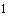 Пункт 6 статьи 2 Федерального закона от 29 декабря 2012 года № 273-ФЗ "Об образовании в Российской Федерации" (Собрание законодательства Российской Федерации, 2012, № 53, ст.7598; 2013, № 19, ст.2326; № 23, ст.2878; № 27, ст.3462; № 30, ст.4036; № 48, ст.6165; 2014, № 6, ст.562, ст.566; № 19, ст.2289; № 22, ст.2769; № 23, ст.2933; № 26, ст.3388; № 30, ст.4257, ст.4263).
(Сноска в редакции, введенной в действие с 23 февраля 2015 года приказом Минобрнауки России от 29 декабря 2014 года № 1645. - См. предыдущую редакцию)

Стандарт включает в себя требования:

к результатам освоения основной образовательной программы;

к структуре основной образовательной программы, в том числе требования к соотношению частей основной образовательной программы и их объему, а также к соотношению обязательной части основной образовательной программы и части, формируемой участниками образовательных отношений;

к условиям реализации основной образовательной программы, в том числе кадровым, финансовым, материально-техническим и иным условиям.

Требования к результатам освоения основной образовательной программы, ее структуре и условиям реализации учитывают возрастные и индивидуальные особенности обучающихся при получении среднего общего образования, включая образовательные потребности обучающихся с ограниченными возможностями здоровья и инвалидов, а также значимость данного уровня общего образования для продолжения обучения в организациях, осуществляющих образовательную деятельность, профессиональной деятельности и успешной социализации.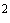  Сноска исключена с 23 февраля 2015 года - приказ Минобрнауки России от 29 декабря 2014 года № 1645. - См. предыдущую редакцию.2. Стандарт является основой объективной оценки соответствия установленным требованиям образовательной деятельности и подготовки обучающихся, освоивших основную образовательную программу, независимо от формы получения образования и формы обучения.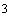  С учетом положений части 2 статьи 11 Федерального закона от 29 декабря 2012 года № 273-ФЗ "Об образовании в Российской Федерации" (Собрание законодательства Российской Федерации, 2012, № 53, ст.7598; 2013, № 19, ст.2326; № 23, ст.2878; № 27, ст.3462; № 30, ст.4036; № 48, ст.6165; 2014, № 6, ст.562, ст.566; № 19, ст.2289; № 22, ст.2769; № 23, ст.2933; № 26, ст.3388; № 30, ст.4257, ст.4263).
(Сноска в редакции, введенной в действие с 23 февраля 2015 года приказом Минобрнауки России от 29 декабря 2014 года № 1645. - См. предыдущую редакцию)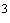 

Среднее общее образование может быть получено:

в организациях, осуществляющих образовательную деятельность (в очной, очно-заочной или заочной форме);

вне организаций, осуществляющих образовательную деятельность, в форме семейного образования и самообразования.

Допускается сочетание различных форм получения образования и форм обучения.

Срок получения среднего общего образования составляет два года, а для лиц с ограниченными возможностями здоровья и инвалидов при обучении по адаптированным основным образовательным программам среднего общего образования, и для обучающихся, осваивающих основную образовательную программу в очно-заочной или заочной формах, независимо от применяемых образовательных технологий, увеличивается не более чем на один год. Сноска исключена с 23 февраля 2015 года - приказ Минобрнауки России от 29 декабря 2014 года № 1645. - См. предыдущую редакцию.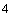 3. Стандарт разработан с учетом региональных, национальных и этнокультурных потребностей народов Российской Федерации и направлен на обеспечение:

формирования российской гражданской идентичности обучающихся;

единства образовательного пространства Российской Федерации посредством установления единых требований к результатам, структуре и условиям реализации основной образовательной программы;

сохранения и развития культурного разнообразия и языкового наследия многонационального народа Российской Федерации, реализации права на изучение родного языка, овладение духовными ценностями и культурой многонационального народа России;

равных возможностей получения качественного среднего общего образования;

реализации бесплатного образования на ступени среднего общего образования в объеме основной образовательной программы, предусматривающей изучение обязательных учебных предметов, входящих в учебный план (учебных предметов по выбору из обязательных предметных областей, дополнительных учебных предметов, курсов по выбору и общих для включения во все учебные планы учебных предметов, в том числе на углубленном уровне), а также внеурочную деятельность;

воспитания и социализации обучающихся, их самоидентификацию посредством личностно и общественно значимой деятельности, социального и гражданского становления, в том числе через реализацию образовательных программ, входящих в основную образовательную программу;

преемственности основных образовательных программ дошкольного, начального общего, основного общего, среднего общего, профессионального образования;

развития государственно-общественного управления в образовании;

формирования основ оценки результатов освоения обучающимися основной образовательной программы, деятельности педагогических работников, организаций, осуществляющих образовательную деятельность;

создания условий для развития и самореализации обучающихся, для формирования здорового, безопасного и экологически целесообразного образа жизни обучающихся;

государственных гарантий по соответствующему финансированию основной образовательной программы, реализуемой через урочную и внеурочную деятельность.4. Методологической основой Стандарта является системно-деятельностный подход, который обеспечивает:

формирование готовности обучающихся к саморазвитию и непрерывному образованию;

проектирование и конструирование развивающей образовательной среды организации, осуществляющей образовательную деятельность;

активную учебно-познавательную деятельность обучающихся;

построение образовательной деятельности с учетом индивидуальных, возрастных, психологических, физиологических особенностей и здоровья обучающихся.

Стандарт является основой для:

разработки примерных основных образовательных программ среднего общего образования;

разработки программ учебных предметов, курсов, учебной литературы, контрольно-измерительных материалов;

организации образовательной деятельности в организациях, осуществляющих образовательную деятельность, реализующих основную образовательную программу, независимо от их организационно-правовых форм и подчиненности;

разработки нормативов финансового обеспечения образовательной деятельности организаций, осуществляющих образовательную деятельность, реализующих основную образовательную программу, формирования государственного (муниципального) задания для образовательного учреждения;

осуществления контроля и надзора за соблюдением законодательства Российской Федерации в области образования;проведения государственной итоговой и промежуточной аттестации обучающихся;

построения системы внутреннего мониторинга качества образования в организации, осуществляющей образовательную деятельность;

организации деятельности работы методических служб;

аттестации педагогических работников;

организации подготовки, профессиональной переподготовки и повышения квалификации работников образования.5. Стандарт ориентирован на становление личностных характеристик выпускника ("портрет выпускника школы"):

любящий свой край и свою Родину, уважающий свой народ, его культуру и духовные традиции;

осознающий и принимающий традиционные ценности семьи, российского гражданского общества, многонационального российского народа, человечества, осознающий свою сопричастность судьбе Отечества;

креативный и критически мыслящий, активно и целенаправленно познающий мир, осознающий ценность образования и науки, труда и творчества для человека и общества;

владеющий основами научных методов познания окружающего мира;

мотивированный на творчество и инновационную деятельность;

готовый к сотрудничеству, способный осуществлять учебно-исследовательскую, проектную и информационно-познавательную деятельность;

осознающий себя личностью, социально активный, уважающий закон и правопорядок, осознающий ответственность перед семьей, обществом, государством, человечеством;

уважающий мнение других людей, умеющий вести конструктивный диалог, достигать взаимопонимания и успешно взаимодействовать;

осознанно выполняющий и пропагандирующий правила здорового, безопасного и экологически целесообразного образа жизни;

подготовленный к осознанному выбору профессии, понимающий значение профессиональной деятельности для человека и общества;

мотивированный на образование и самообразование в течение всей своей жизни.II. Требования к результатам освоения основной образовательной программы6. Стандарт устанавливает требования к результатам освоения обучающимися основной образовательной программы:

личностным, включающим готовность и способность обучающихся к саморазвитию и личностному самоопределению, сформированность их мотивации к обучению и целенаправленной познавательной деятельности, системы значимых социальных и межличностных отношений, ценностно-смысловых установок, отражающих личностные и гражданские позиции в деятельности, антикоррупционное мировоззрение, правосознании, экологическую культуру, способность ставить цели и строить жизненные планы, способность к осознанию российской гражданской идентичности в поликультурном социуме;

метапредметным, включающим освоенные обучающимися межпредметные понятия и универсальные учебные действия (регулятивные, познавательные, коммуникативные), способность их использования в познавательной и социальной практике, самостоятельность в планировании и осуществлении учебной деятельности и организации учебного сотрудничества с педагогами и сверстниками, способность к построению индивидуальной образовательной траектории, владение навыками учебно-исследовательской, проектной и социальной деятельности;

предметным, включающим освоенные обучающимися в ходе изучения учебного предмета умения, специфические для данной предметной области, виды деятельности по получению нового знания в рамках учебного предмета, его преобразованию и применению в учебных, учебно-проектных и социально-проектных ситуациях, формирование научного типа мышления, владение научной терминологией, ключевыми понятиями, методами и приемами.7. Личностные результаты освоения основной образовательной программы должны отражать:1) российскую гражданскую идентичность, патриотизм, уважение к своему народу, чувства ответственности перед Родиной, гордости за свой край, свою Родину, прошлое и настоящее многонационального народа России, уважение государственных символов (герб, флаг, гимн);2) гражданскую позицию как активного и ответственного члена российского общества, осознающего свои конституционные права и обязанности, уважающего закон и правопорядок, обладающего чувством собственного достоинства, осознанно принимающего традиционные национальные и общечеловеческие гуманистические и демократические ценности;3) готовность к служению Отечеству, его защите;4) сформированность мировоззрения, соответствующего современному уровню развития науки и общественной практики, основанного на диалоге культур, а также различных форм общественного сознания, осознание своего места в поликультурном мире;5) сформированность основ саморазвития и самовоспитания в соответствии с общечеловеческими ценностями и идеалами гражданского общества; готовность и способность к самостоятельной, творческой и ответственной деятельности;6) толерантное сознание и поведение в поликультурном мире, готовность и способность вести диалог с другими людьми, достигать в нем взаимопонимания, находить общие цели и сотрудничать для их достижения, способность противостоять идеологии экстремизма, национализма, ксенофобии, дискриминации по социальным, религиозным, расовым, национальным признакам и другим негативным социальным явлениям;7) навыки сотрудничества со сверстниками, детьми младшего возраста, взрослыми в образовательной, общественно полезной, учебно-исследовательской, проектной и других видах деятельности;8) нравственное сознание и поведение на основе усвоения общечеловеческих ценностей;9) готовность и способность к образованию, в том числе самообразованию, на протяжении всей жизни; сознательное отношение к непрерывному образованию как условию успешной профессиональной и общественной деятельности;10) эстетическое отношение к миру, включая эстетику быта, научного и технического творчества, спорта, общественных отношений;11) принятие и реализацию ценностей здорового и безопасного образа жизни, потребности в физическом самосовершенствовании, занятиях спортивно-оздоровительной деятельностью, неприятие вредных привычек: курения, употребления алкоголя, наркотиков;12) бережное, ответственное и компетентное отношение к физическому и психологическому здоровью, как собственному, так и других людей, умение оказывать первую помощь;13) осознанный выбор будущей профессии и возможностей реализации собственных жизненных планов; отношение к профессиональной деятельности как возможности участия в решении личных, общественных, государственных, общенациональных проблем;14) сформированность экологического мышления, понимания влияния социально-экономических процессов на состояние природной и социальной среды; приобретение опыта эколого-направленной деятельности;15) ответственное отношение к созданию семьи на основе осознанного принятия ценностей семейной жизни.7.1. Личностные результаты освоения адаптированной основной образовательной программы должны отражать:1) для глухих, слабослышащих, позднооглохших обучающихся:

способность к социальной адаптации и интеграции в обществе, в том числе при реализации возможностей коммуникации на основе словесной речи (включая устную коммуникацию), а также, при желании, коммуникации на основе жестовой речи с лицами, имеющими нарушения слуха;2) для обучающихся с нарушениями опорно-двигательного аппарата:

владение навыками пространственной и социально-бытовой ориентировки;

умение самостоятельно и безопасно передвигаться в знакомом и незнакомом пространстве с использованием специального оборудования;

способность к осмыслению и дифференциации картины мира, ее временно-пространственной организации;

способность к осмыслению социального окружения, своего места в нем, принятие соответствующих возрасту ценностей и социальных ролей;3) для обучающихся с расстройствами аутистического спектра:

формирование умения следовать отработанной системе правил поведения и взаимодействия в привычных бытовых, учебных и социальных ситуациях, удерживать границы взаимодействия;

знание своих предпочтений (ограничений) в бытовой сфере и сфере интересов.8. Метапредметные результаты освоения основной образовательной программы должны отражать:1) умение самостоятельно определять цели деятельности и составлять планы деятельности; самостоятельно осуществлять, контролировать и корректировать деятельность; использовать все возможные ресурсы для достижения поставленных целей и реализации планов деятельности; выбирать успешные стратегии в различных ситуациях;2) умение продуктивно общаться и взаимодействовать в процессе совместной деятельности, учитывать позиции других участников деятельности, эффективно разрешать конфликты;3) владение навыками познавательной, учебно-исследовательской и проектной деятельности, навыками разрешения проблем; способность и готовность к самостоятельному поиску методов решения практических задач, применению различных методов познания;4) готовность и способность к самостоятельной информационно-познавательной деятельности, владение навыками получения необходимой информации из словарей разных типов, умение ориентироваться в различных источниках информации, критически оценивать и интерпретировать информацию, получаемую из различных источников;5) умение использовать средства информационных и коммуникационных технологий (далее - ИКТ) в решении когнитивных, коммуникативных и организационных задач с соблюдением требований эргономики, техники безопасности, гигиены, ресурсосбережения, правовых и этических норм, норм информационной безопасности;6) умение определять назначение и функции различных социальных институтов;7) умение самостоятельно оценивать и принимать решения, определяющие стратегию поведения, с учетом гражданских и нравственных ценностей;8) владение языковыми средствами - умение ясно, логично и точно излагать свою точку зрения, использовать адекватные языковые средства;9) владение навыками познавательной рефлексии как осознания совершаемых действий и мыслительных процессов, их результатов и оснований, границ своего знания и незнания, новых познавательных задач и средств их достижения.8.1. Метапредметные результаты освоения адаптированной основной образовательной программы должны отражать:1) для глухих, слабослышащих, позднооглохших обучающихся:

владение навыками определения и исправления специфических ошибок (аграмматизмов) в письменной и устной речи;2) для обучающихся с расстройствами аутистического спектра:

способность планировать, контролировать и оценивать собственные учебные действия в соответствии с поставленной задачей и условиями ее реализации при сопровождающей помощи педагогического работника и организующей помощи тьютора;

овладение умением определять наиболее эффективные способы достижения результата при сопровождающей помощи педагогического работника и организующей помощи тьютора;

овладение умением выполнять действия по заданному алгоритму или образцу при сопровождающей помощи педагогического работника и организующей помощи тьютора;

овладение умением оценивать результат своей деятельности в соответствии с заданными эталонами при организующей помощи тьютора;

овладение умением адекватно реагировать в стандартной ситуации на успех и неудачу, конструктивно действовать даже в ситуациях неуспеха при организующей помощи тьютора;

овладение умением активного использования знаково-символических средств для представления информации об изучаемых объектах и процессах, различных схем решения учебных и практических задач при организующей помощи педагога-психолога и тьютора;

способность самостоятельно обратиться к педагогическому работнику (педагогу-психологу, социальному педагогу) в случае личных затруднений в решении какого-либо вопроса;

способность самостоятельно действовать в соответствии с заданными эталонами при поиске информации в различных источниках, критически оценивать и интерпретировать получаемую информацию из различных источников.9. Предметные результаты освоения основной образовательной программы устанавливаются для учебных предметов на базовом и углубленном уровнях.

Предметные результаты освоения основной образовательной программы для учебных предметов на базовом уровне ориентированы на обеспечение преимущественно общеобразовательной и общекультурной подготовки.

Предметные результаты освоения основной образовательной программы для учебных предметов на углубленном уровне ориентированы преимущественно на подготовку к последующему профессиональному образованию, развитие индивидуальных способностей обучающихся путем более глубокого, чем это предусматривается базовым курсом, освоением основ наук, систематических знаний и способов действий, присущих данному учебному предмету.

Предметные результаты освоения интегрированных учебных предметов ориентированы на формирование целостных представлений о мире и общей культуры обучающихся путем освоения систематических научных знаний и способов действий на метапредметной основе.

Предметные результаты освоения основной образовательной программы должны обеспечивать возможность дальнейшего успешного профессионального обучения или профессиональной деятельности.9.1. Русский язык и литература

Изучение предметной области "Русский язык и литература" - языка как знаковой системы, лежащей в основе человеческого общения, формирования российской гражданской, этнической и социальной идентичности, позволяющей понимать, быть понятым, выражать внутренний мир человека, в том числе при помощи альтернативных средств коммуникации, должно обеспечить:

сформированность представлений о роли языка в жизни человека, общества, государства, способности свободно общаться в различных формах и на разные темы;

включение в культурно-языковое поле русской и общечеловеческой культуры, воспитание ценностного отношения к русскому языку как носителю культуры, как государственному языку Российской Федерации, языку межнационального общения народов России;

сформированность осознания тесной связи между языковым, литературным, интеллектуальным, духовно-нравственным развитием личности и ее социальным ростом;

сформированность устойчивого интереса к чтению как средству познания других культур, уважительного отношения к ним; приобщение к российскому литературному наследию и через него - к сокровищам отечественной и мировой культуры; сформированность чувства причастности к российским свершениям, традициям и осознание исторической преемственности поколений;

свободное использование словарного запаса, развитие культуры владения русским литературным языком во всей полноте его функциональных возможностей в соответствии с нормами устной и письменной речи, правилами русского речевого этикета;

сформированность знаний о русском языке как системе и как развивающемся явлении, о его уровнях и единицах, о закономерностях его функционирования, освоение базовых понятий лингвистики, аналитических умений в отношении языковых единиц и текстов разных функционально-смысловых типов и жанров.

Предметные результаты изучения предметной области "Русский язык и литература" включают результаты изучения учебных предметов:

"Русский язык", "Литература" (базовый уровень) - требования к предметным результатам освоения базового курса русского языка и литературы должны отражать:1) сформированность понятий о нормах русского литературного языка и применение знаний о них в речевой практике;2) владение навыками самоанализа и самооценки на основе наблюдений за собственной речью;3) владение умением анализировать текст с точки зрения наличия в нем явной и скрытой, основной и второстепенной информации;4) владение умением представлять тексты в виде тезисов, конспектов, аннотаций, рефератов, сочинений различных жанров;5) знание содержания произведений русской и мировой классической литературы, их историко-культурного и нравственно-ценностного влияния на формирование национальной и мировой;6) сформированность представлений об изобразительно-выразительных возможностях русского языка;7) сформированность умений учитывать исторический, историко-культурный контекст и контекст творчества писателя в процессе анализа художественного произведения;8) способность выявлять в художественных текстах образы, темы и проблемы и выражать свое отношение к ним в развернутых аргументированных устных и письменных высказываниях;9) овладение навыками анализа художественных произведений с учетом их жанрово-родовой специфики; осознание художественной картины жизни, созданной в литературном произведении, в единстве эмоционального личностного восприятия и интеллектуального понимания;10) сформированность представлений о системе стилей языка художественной литературы;11) для слепых, слабовидящих обучающихся:

сформированность навыков письма на брайлевской печатной машинке;12) для глухих, слабослышащих, позднооглохших обучающихся:

сформированность и развитие основных видов речевой деятельности обучающихся - слухозрительного восприятия (с использованием слуховых аппаратов и (или) кохлеарных имплантов), говорения, чтения, письма;13) для обучающихся с расстройствами аутистического спектра:

овладение основными стилистическими ресурсами лексики и фразеологии языка, основными нормами литературного языка, нормами речевого этикета; приобретение опыта их использования в речевой и альтернативной коммуникативной практике при создании устных, письменных, альтернативных высказываний; стремление к возможности выразить собственные мысли и чувства, обозначить собственную позицию.

"Русский язык", "Литература" (углубленный уровень) - требования к предметным результатам освоения углубленного курса русского языка и литературы должны включать требования к результатам освоения базового курса и дополнительно отражать:1) сформированность представлений о лингвистике как части общечеловеческого гуманитарного знания;2) сформированность представлений о языке как многофункциональной развивающейся системе, о стилистических ресурсах языка;3) владение знаниями о языковой норме, ее функциях и вариантах, о нормах речевого поведения в различных сферах и ситуациях общения;4) владение умением анализировать единицы различных языковых уровней, а также языковые явления и факты, допускающие неоднозначную интерпретацию;5) сформированность умений лингвистического анализа текстов разной функционально-стилевой и жанровой принадлежности;6) владение различными приемами редактирования текстов;7) сформированность умений проводить лингвистический эксперимент и использовать его результаты в процессе практической речевой деятельности;8) понимание и осмысленное использование понятийного аппарата современного литературоведения в процессе чтения и интерпретации художественных произведений;9) владение навыками комплексного филологического анализа художественного текста;10) сформированность представлений о системе стилей художественной литературы разных эпох, литературных направлениях, об индивидуальном авторском стиле;11) владение начальными навыками литературоведческого исследования историко- и теоретико-литературного характера;12) умение оценивать художественную интерпретацию литературного произведения в произведениях других видов искусств (графика и живопись, театр, кино, музыка);13) сформированность представлений о принципах основных направлений литературной критики.9.1.1. Пункт исключен с 23 февраля 2016 года - приказ Минобрнауки России от 31 декабря 2015 года № 1578. - См. предыдущую редакцию.9.1.2. Пункт исключен с 23 февраля 2016 года - приказ Минобрнауки России от 31 декабря 2015 года № 1578. - См. предыдущую редакцию.9.2. Родной язык и родная литература

Изучение предметной области "Родной язык и родная литература" должно обеспечить:

сформированность представлений о роли родного языка в жизни человека, общества, государства, способности свободно общаться на родном языке в различных формах и на разные темы;

включение в культурно-языковое поле родной литературы и культуры, воспитание ценностного отношения к родному языку как носителю культуры своего народа;

сформированность осознания тесной связи между языковым, литературным, интеллектуальным, духовно-нравственным развитием личности и ее социальным ростом;

сформированность устойчивого интереса к чтению на родном языке как средству познания культуры своего народа и других культур, уважительного отношения к ним; приобщение к литературному наследию и через него - к сокровищам отечественной и мировой культуры; сформированность чувства причастности к свершениям, традициям своего народа и осознание исторической преемственности поколений;

свободное использование словарного запаса, развитие культуры владения родным литературным языком во всей полноте его функциональных возможностей в соответствии с нормами устной и письменной речи, правилами речевого этикета;

сформированность знаний о родном языке как системе и как развивающемся явлении, о его уровнях и единицах, о закономерностях его функционирования, освоение базовых понятий лингвистики, аналитических умений в отношении языковых единиц и текстов разных функционально-смысловых типов и жанров.

Предметные результаты изучения предметной области "Родной язык и родная литература" включают предметные результаты учебных предметов: "Родной язык", "Родная литература" (базовый и углубленный уровень) - требования к предметным результатам освоения базового курса родного языка и родной литературы должны отражать:1) сформированность понятий о нормах родного языка и применение знаний о них в речевой практике;2) владение видами речевой деятельности на родном языке (аудирование, чтение, говорение и письмо), обеспечивающими эффективное взаимодействие с окружающими людьми в ситуациях формального и неформального межличностного и межкультурного общения;3) сформированность навыков свободного использования коммуникативно-эстетических возможностей родного языка;4) сформированность понятий и систематизацию научных знаний о родном языке; осознание взаимосвязи его уровней и единиц; освоение базовых понятий лингвистики, основных единиц и грамматических категорий родного языка;5) сформированность навыков проведения различных видов анализа слова (фонетического, морфемного, словообразовательного, лексического, морфологического), синтаксического анализа словосочетания и предложения, а также многоаспектного анализа текста на родном языке;6) обогащение активного и потенциального словарного запаса, расширение объема используемых в речи грамматических средств для свободного выражения мыслей и чувств на родном языке адекватно ситуации и стилю общения;7) овладение основными стилистическими ресурсами лексики и фразеологии родного языка, основными нормами родного языка (орфоэпическими, лексическими, грамматическими, орфографическими, пунктуационными), нормами речевого этикета; приобретение опыта их использования в речевой практике при создании устных и письменных высказываний; стремление к речевому самосовершенствованию;8) сформированность ответственности за языковую культуру как общечеловеческую ценность; осознание значимости чтения на родном языке и изучения родной литературы для своего дальнейшего развития; формирование потребности в систематическом чтении как средстве познания мира и себя в этом мире, гармонизации отношений человека и общества, многоаспектного диалога;9) сформированность понимания родной литературы как одной из основных национально-культурных ценностей народа, как особого способа познания жизни;10) обеспечение культурной самоидентификации, осознание коммуникативно-эстетических возможностей родного языка на основе изучения выдающихся произведений культуры своего народа, российской и мировой культуры;11) сформированность навыков понимания литературных художественных произведений, отражающих разные этнокультурные традиции.9.3. Иностранные языки

Предметные результаты изучения предметной области "Иностранные языки" включают предметные результаты изучения учебных предметов:

"Иностранный язык", "Второй иностранный язык" (базовый уровень) - требования к предметным результатам освоения базового курса иностранного языка должны отражать:1) сформированность коммуникативной иноязычной компетенции, необходимой для успешной социализации и самореализации, как инструмента межкультурного общения в современном поликультурном мире;2) владение знаниями о социокультурной специфике страны/стран изучаемого языка и умение строить свое речевое и неречевое поведение адекватно этой специфике; умение выделять общее и различное в культуре родной страны и страны/стран изучаемого языка;3) достижение порогового уровня владения иностранным языком, позволяющего выпускникам общаться в устной и письменной формах как с носителями изучаемого иностранного языка, так и с представителями других стран, использующими данный язык как средство общения;4) сформированное умения использовать иностранный язык как средство для получения информации из иноязычных источников в образовательных и самообразовательных целях.

"Иностранный язык", "Второй иностранный язык" (углубленный уровень) - требования к предметным результатам освоения углубленного курса иностранного языка должны включать требования к результатам освоения базового курса и дополнительно отражать:1) достижение уровня владения иностранным языком, превышающего пороговый, достаточного для делового общения в рамках выбранного профиля;2) сформированность умения перевода с иностранного языка на русский при работе с несложными текстами в русле выбранного профиля;3) владение иностранным языком как одним из средств формирования учебно-исследовательских умений, расширения своих знаний в других предметных областях.9.4. Общественные науки

Изучение предметной области "Общественные науки" должно обеспечить:

сформированность мировоззренческой, ценностно-смысловой сферы обучающихся, российской гражданской идентичности, поликультурности, толерантности, приверженности ценностям, закрепленным Конституцией Российской Федерации;

понимание роли России в многообразном, быстро меняющемся глобальном мире;

сформированность навыков критического мышления, анализа и синтеза, умений оценивать и сопоставлять методы исследования, характерные для общественных наук;

формирование целостного восприятия всего спектра природных, экономических, социальных реалий;

сформированность умений обобщать, анализировать и оценивать информацию: теории, концепции, факты, имеющие отношение к общественному развитию и роли личности в нем, с целью проверки гипотез и интерпретации данных различных источников;

владение знаниями о многообразии взглядов и теорий по тематике общественных наук.

Предметные результаты изучения предметной области "Общественные науки" включают предметные результаты изучения учебных предметов:

"История" (базовый уровень) - требования к предметным результатам освоения базового курса истории должны отражать:1) сформированность представлений о современной исторической науке, ее специфике, методах исторического познания и роли в решении задач прогрессивного развития России в глобальном мире;2) владение комплексом знаний об истории России и человечества в целом, представлениями об общем и особенном в мировом историческом процессе;3) сформированность умений применять исторические знания в профессиональной и общественной деятельности, поликультурном общении;4) владение навыками проектной деятельности и исторической реконструкции с привлечением различных источников;5) сформированность умений вести диалог, обосновывать свою точку зрения в дискуссии по исторической тематике.

"История" (углубленный уровень) - требования к предметным результатам освоения углубленного курса истории должны включать требования к результатам освоения базового курса и дополнительно отражать:1) сформированность знаний о месте и роли исторической науки в системе научных дисциплин, представлений об историографии;2) владение системными историческими знаниями, понимание места и роли России в мировой истории;3) владение приемами работы с историческими источниками, умениями самостоятельно анализировать документальную базу по исторической тематике;4) сформированность умений оценивать различные исторические версии. "Обществознание" (базовый уровень) - требования к предметным результатам освоения интегрированного учебного предмета "Обществознание" должны отражать:1) сформированность знаний об обществе как целостной развивающейся системе в единстве и взаимодействии его основных сфер и институтов;2) владение базовым понятийным аппаратом социальных наук;3) владение умениями выявлять причинно-следственные, функциональные, иерархические и другие связи социальных объектов и процессов;4) сформированность представлений об основных тенденциях и возможных перспективах развития мирового сообщества в глобальном мире;5) сформированность представлений о методах познания социальных явлений и процессов;6) владение умениями применять полученные знания в повседневной жизни, прогнозировать последствия принимаемых решений;7) сформированность навыков оценивания социальной информации, умений поиска информации в источниках различного типа для реконструкции недостающих звеньев с целью объяснения и оценки разнообразных явлений и процессов общественного развития.

"География" (базовый уровень) - требования к предметным результатам освоения базового курса географии должны отражать:1) владение представлениями о современной географической науке, ее участии в решении важнейших проблем человечества;2) владение географическим мышлением для определения географических аспектов природных, социально-экономических и экологических процессов и проблем;3) сформированность системы комплексных социально ориентированных географических знаний о закономерностях развития природы, размещения населения и хозяйства, о динамике и территориальных особенностях процессов, протекающих в географическом пространстве;4) владение умениями проведения наблюдений за отдельными географическими объектами, процессами и явлениями, их изменениями в результате природных и антропогенных воздействий;5) владение умениями использовать карты разного содержания для выявления закономерностей и тенденций, получения нового географического знания о природных социально-экономических и экологических процессах и явлениях;6) владение умениями географического анализа и интерпретации разнообразной информации;7) владение умениями применять географические знания для объяснения и оценки разнообразных явлений и процессов, самостоятельного оценивания уровня безопасности окружающей среды, адаптации к изменению ее условий;8) сформированность представлений и знаний об основных проблемах взаимодействия природы и общества, о природных и социально-экономических аспектах экологических проблем.

"География" (углубленный уровень) - требования к предметным результатам освоения углубленного курса географии должны включать требования к результатам освоения базового курса и дополнительно отражать:1) сформированность знаний о составе современного комплекса географических наук, его специфике и месте в системе научных дисциплин, роли в решении современных научных и практических задач;2) владение умениями применения географического мышления для вычленения и оценивания географических факторов, определяющих сущность и динамику важнейших природных, социально-экономических и экологических процессов;3) сформированность комплекса знаний о целостности географического пространства как иерархии взаимосвязанных природно-общественных территориальных систем;4) владение умениями проводить учебные исследования, в том числе с использованием простейшего моделирования и проектирования природных, социально-экономических и геоэкологических явлений и процессов;5) владение навыками картографической интерпретации природных, социально-экономических и экологических характеристик различных территорий;6) владение умениями работать с геоинформационными системами;7) владение первичными умениями проводить географическую экспертизу разнообразных природных, социально-экономических и экологических процессов;8) сформированность системы знаний об основных процессах, закономерностях и проблемах взаимодействия географической среды и общества, о географических подходах к устойчивому развитию территорий.

"Экономика" (базовый уровень) - требования к предметным результатам освоения базового курса экономики должны отражать:1) сформированность системы знаний об экономической сфере в жизни общества; как пространстве, в котором осуществляется экономическая деятельность индивидов, семей, отдельных предприятий и государства;2) понимание сущности экономических институтов, их роли в социально-экономическом развитии общества; понимание значения этических норм и нравственных ценностей в экономической деятельности отдельных людей и общества; сформированность уважительного отношения к чужой собственности;3) сформированность экономического мышления: умения принимать рациональные решения в условиях относительной ограниченности доступных ресурсов, оценивать и принимать ответственность за их возможные последствия для себя, своего окружения и общества в целом;4) владение навыками поиска актуальной экономической информации в различных источниках, включая Интернет; умение различать факты, аргументы и оценочные суждения; анализировать, преобразовывать и использовать экономическую информацию для решения практических задач в учебной деятельности и реальной жизни;5) сформированность навыков проектной деятельности: умение разрабатывать и реализовывать проекты экономической и междисциплинарной направленности на основе базовых экономических знаний и ценностных ориентиров;6) умение применять полученные знания и сформированные навыки для эффективного исполнения основных социально-экономических ролей (потребителя, производителя, покупателя, продавца, заемщика, акционера, наемного работника, работодателя, налогоплательщика);7) способность к личностному самоопределению и самореализации в экономической деятельности, в том числе в области предпринимательства; знание особенностей современного рынка труда, владение этикой трудовых отношений;8) понимание места и роли России в современной мировой экономике; умение ориентироваться в текущих экономических событиях в России и в мире.

"Экономика" (углубленный уровень) - требования к предметным результатам освоения углубленного курса экономики должны включать требования к результатам освоения базового курса и дополнительно отражать:1) сформированность представлений об экономической науке как системе теоретических и прикладных наук; особенностях ее методологии и применимости экономического анализа в других социальных науках; понимание эволюции и сущности основных направлений современной экономической науки;2) владение системными экономическими знаниями, включая современные научные методы познания и опыт самостоятельной исследовательской деятельности в области экономики;3) владение приемами работы со статистической, фактической и аналитической экономической информацией; умение самостоятельно анализировать и интерпретировать данные для решения теоретических и прикладных задач;4) умение оценивать и аргументировать собственную точку зрения по экономическим проблемам, различным аспектам социально-экономической политики государства;5) сформированность системы знаний об институциональных преобразованиях российской экономики при переходе к рыночной системе, динамике основных макроэкономических показателей и современной ситуации в экономике России.

"Право" (базовый уровень) - требования к предметным результатам освоения базового курса права должны отражать:1) сформированность представлений о понятии государства, его функциях, механизме и формах;2) владение знаниями о понятии права, источниках и нормах права, законности, правоотношениях;3) владение знаниями о правонарушениях и юридической ответственности;4) сформированность представлений о Конституции Российской Федерации как основном законе государства, владение знаниями об основах правового статуса личности в Российской Федерации;5) сформированность общих представлений о разных видах судопроизводства, правилах применения права, разрешения конфликтов правовыми способами;6) сформированность основ правового мышления и антикоррупционных стандартов поведения;7) сформированность знаний об основах административного, гражданского, трудового, уголовного права;8) понимание юридической деятельности; ознакомление со спецификой основных юридических профессий;9) сформированность умений применять правовые знания для оценивания конкретных правовых норм с точки зрения их соответствия законодательству Российской Федерации;10) сформированность навыков самостоятельного поиска правовой информации, умений использовать результаты в конкретных жизненных ситуациях.

"Право" (углубленный уровень) - требования к предметным результатам освоения углубленного курса права должны включать требования к результатам освоения базового курса и дополнительно отражать:1) сформированность представлений о роли и значении права как важнейшего социального регулятора и элемента культуры общества;2) владение знаниями об основных правовых принципах, действующих в демократическом обществе;3) сформированность представлений о системе и структуре права, правоотношениях, правонарушениях и юридической ответственности;4) владение знаниями о российской правовой системе, особенностях ее развития;5) сформированность представлений о конституционном, гражданском, арбитражном, уголовном видах судопроизводства, правилах применения права, разрешения конфликтов правовыми способами;6) сформированность правового мышления и способности различать соответствующие виды правоотношений, правонарушений, юридической ответственности, применяемых санкций, способов восстановления нарушенных прав;7) сформированность знаний об общих принципах и нормах, регулирующих государственное устройство Российской Федерации, конституционный статус государственной власти и систему конституционных прав и свобод в Российской Федерации, механизмы реализации и защиты прав граждан и юридических лиц;8) понимание юридической деятельности как формы реализации права; ознакомление со спецификой основных юридических профессий;9) сформированность умений применять правовые знания для оценивания конкретных правовых норм с точки зрения их соответствия законодательству Российской Федерации, выработки и доказательной аргументации собственной позиции в конкретных правовых ситуациях с использованием нормативных актов.

"Россия в мире" (базовый уровень) - требования к предметным результатам освоения интегрированного учебного предмета "Россия в мире" должны отражать:1) сформированность представлений о России в разные исторические периоды на основе знаний в области обществознания, истории, географии, культурологии и пр.;2) сформированность знаний о месте и роли России как неотъемлемой части мира в контексте мирового развития, как определяющего компонента формирования российской идентичности;3) сформированность взгляда на современный мир с точки зрения интересов России, понимания ее прошлого и настоящего;4) сформированность представлений о единстве и многообразии многонационального российского народа; понимание толерантности и мультикультурализма в мире;5) сформированность умений использования широкого спектра социально-экономической информации для анализа и оценки конкретных ситуаций прошлого и настоящего;6) сформированность умений сравнительного анализа исторических событий, происходивших в один исторический период в разных социокультурных общностях, и аналогичных исторических процессов, протекавших в различные хронологические периоды;7) сформированность способности отличать интерпретации прошлого, основанные на фактическом материале, от заведомых искажений, не имеющих документального подтверждения;8) сформированность представлений об особенностях современного глобального общества, информационной политике и механизмах создания образа исторической и современной России в мире;9) сформированность умений реконструкции и интерпретации прошлого России на основе источников, владение умениями синтеза разнообразной исторической информации для комплексного анализа и моделирования на ее основе вариантов дальнейшего развития России.9.5. Математика и информатика

Изучение предметной области "Математика и информатика" должно обеспечить:

сформированность представлений о социальных, культурных и исторических факторах становления математики и информатики;

сформированность основ логического, алгоритмического и математического мышления;

сформированность умений применять полученные знания при решении различных задач;

сформированность представлений о математике как части общечеловеческой культуры, универсальном языке науки, позволяющем описывать и изучать реальные процессы и явления;

сформированность представлений о роли информатики и ИКТ в современном обществе, понимание основ правовых аспектов использования компьютерных программ и работы в Интернете;

сформированность представлений о влиянии информационных технологий на жизнь человека в обществе; понимание социального, экономического, политического, культурного, юридического, природного, эргономического, медицинского и физиологического контекстов информационных технологий;

принятие этических аспектов информационных технологий; осознание ответственности людей, вовлеченных в создание и использование информационных систем, распространение информации.

Предметные результаты изучения предметной области "Математика и информатика" включают предметные результаты изучения учебных предметов:

"Математика" (включая алгебру и начала математического анализа, геометрию) (базовый уровень) - требования к предметным результатам освоения базового курса математики должны отражать:1) сформированность представлений о математике как части мировой культуры и о месте математики в современной цивилизации, о способах описания на математическом языке явлений реального мира;2) сформированность представлений о математических понятиях как о важнейших математических моделях, позволяющих описывать и изучать разные процессы и явления; понимание возможности аксиоматического построения математических теорий;3) владение методами доказательств и алгоритмов решения; умение их применять, проводить доказательные рассуждения в ходе решения задач;4) владение стандартными приемами решения рациональных и иррациональных, показательных, степенных, тригонометрических уравнений и неравенств, их систем; использование готовых компьютерных программ, в том числе для поиска пути решения и иллюстрации решения уравнений и неравенств;5) сформированность представлений об основных понятиях, идеях и методах математического анализа;6) владение основными понятиями о плоских и пространственных геометрических фигурах, их основных свойствах; сформированность умения распознавать на чертежах, моделях и в реальном мире геометрические фигуры; применение изученных свойств геометрических фигур и формул для решения геометрических задач и задач с практическим содержанием;7) сформированность представлений о процессах и явлениях, имеющих вероятностный характер, о статистических закономерностях в реальном мире, об основных понятиях элементарной теории вероятностей; умений находить и оценивать вероятности наступления событий в простейших практических ситуациях и основные характеристики случайных величин;8) владение навыками использования готовых компьютерных программ при решении задач;9) для слепых и слабовидящих обучающихся:

овладение правилами записи математических формул и специальных знаков рельефно-точечной системы обозначений Л.Брайля;

овладение тактильно-осязательным способом обследования и восприятия рельефных изображений предметов, контурных изображений геометрических фигур и другое;

наличие умения выполнять геометрические построения с помощью циркуля и линейки, читать рельефные графики элементарных функций на координатной плоскости, применять специальные приспособления для рельефного черчения ("Драфтсмен", "Школьник");

овладение основным функционалом программы невизуального доступа к информации на экране персонального компьютера, умение использовать персональные тифлотехнические средства информационно-коммуникационного доступа слепыми обучающимися;10) для обучающихся с нарушениями опорно-двигательного аппарата:

овладение специальными компьютерными средствами представления и анализа данных и умение использовать персональные средства доступа с учетом двигательных, речедвигательных и сенсорных нарушений;

наличие умения использовать персональные средства доступа.

"Математика" (включая алгебру и начала математического анализа, геометрию) (углубленный уровень) - требования к предметным результатам освоения углубленного курса математики должны включать требования к результатам освоения базового курса и дополнительно отражать:1) сформированность представлений о необходимости доказательств при обосновании математических утверждений и роли аксиоматики в проведении дедуктивных рассуждений;2) сформированность понятийного аппарата по основным разделам курса математики; знаний основных теорем, формул и умения их применять; умения доказывать теоремы и находить нестандартные способы решения задач;3) сформированность умений моделировать реальные ситуации, исследовать построенные модели, интерпретировать полученный результат;4) сформированность представлений об основных понятиях математического анализа и их свойствах, владение умением характеризовать поведение функций, использование полученных знаний для описания и анализа реальных зависимостей;5) владение умениями составления вероятностных моделей по условию задачи и вычисления вероятности наступления событий, в том числе с применением формул комбинаторики и основных теорем теории вероятностей; исследования случайных величин по их распределению.

"Информатика" (базовый уровень) - требования к предметным результатам освоения базового курса информатики должны отражать:1) сформированность представлений о роли информации и связанных с ней процессов в окружающем мире;2) владение навыками алгоритмического мышления и понимание необходимости формального описания алгоритмов;3) владение умением понимать программы, написанные на выбранном для изучения универсальном алгоритмическом языке высокого уровня; знанием основных конструкций программирования; умением анализировать алгоритмы с использованием таблиц;4) владение стандартными приемами написания на алгоритмическом языке программы для решения стандартной задачи с использованием основных конструкций программирования и отладки таких программ; использование готовых прикладных компьютерных программ по выбранной специализации;5) сформированность представлений о компьютерно-математических моделях и необходимости анализа соответствия модели и моделируемого объекта (процесса); о способах хранения и простейшей обработке данных; понятия о базах данных и средствах доступа к ним, умений работать с ними;6) владение компьютерными средствами представления и анализа данных;7) сформированность базовых навыков и умений по соблюдению требований техники безопасности, гигиены и ресурсосбережения при работе со средствами информатизации; понимания основ правовых аспектов использования компьютерных программ и работы в Интернете.

"Информатика" (углубленный уровень) - требования к предметным результатам освоения углубленного курса информатики должны включать требования к результатам освоения базового курса и дополнительно отражать:1) владение системой базовых знаний, отражающих вклад информатики в формирование современной научной картины мира;2) овладение понятием сложности алгоритма, знание основных алгоритмов обработки числовой и текстовой информации, алгоритмов поиска и сортировки;3) владение универсальным языком программирования высокого уровня (по выбору), представлениями о базовых типах данных и структурах данных; умением использовать основные управляющие конструкции;4) владение навыками и опытом разработки программ в выбранной среде программирования, включая тестирование и отладку программ; владение элементарными навыками формализации прикладной задачи и документирования программ;5) сформированность представлений о важнейших видах дискретных объектов и об их простейших свойствах, алгоритмах анализа этих объектов, о кодировании и декодировании данных и причинах искажения данных при передаче; систематизацию знаний, относящихся к математическим объектам информатики; умение строить математические объекты информатики, в том числе логические формулы;6) сформированность представлений об устройстве современных компьютеров, о тенденциях развития компьютерных технологий; о понятии "операционная система" и основных функциях операционных систем; об общих принципах разработки и функционирования интернет-приложений;7) сформированность представлений о компьютерных сетях и их роли в современном мире; знаний базовых принципов организации и функционирования компьютерных сетей, норм информационной этики и права, принципов обеспечения информационной безопасности, способов и средств обеспечения надежного функционирования средств ИКТ;8) владение основными сведениями о базах данных, их структуре, средствах создания и работы с ними;9) владение опытом построения и использования компьютерно-математических моделей, проведения экспериментов и статистической обработки данных с помощью компьютера, интерпретации результатов, получаемых в ходе моделирования реальных процессов; умение оценивать числовые параметры моделируемых объектов и процессов, пользоваться базами данных и справочными системами;10) сформированность умения работать с библиотеками программ; наличие опыта использования компьютерных средств представления и анализа данных.9.6. Естественные науки

Изучение предметной области "Естественные науки" должно обеспечить: сформированность основ целостной научной картины мира; формирование понимания взаимосвязи и взаимозависимости естественных наук; сформированность понимания влияния естественных наук на окружающую среду, экономическую, технологическую, социальную и этическую сферы деятельности человека;

создание условий для развития навыков учебной, проектно-исследовательской, творческой деятельности, мотивации обучающихся к саморазвитию;

сформированность умений анализировать, оценивать, проверять на достоверность и обобщать научную информацию;

сформированность навыков безопасной работы во время проектно-исследовательской и экспериментальной деятельности, при использовании лабораторного оборудования.

Предметные результаты изучения предметной области "Естественные науки" включают предметные результаты изучения учебных предметов:

"Физика" (базовый уровень) - требования к предметным результатам освоения базового курса физики должны отражать:1) сформированность представлений о роли и месте физики в современной научной картине мира; понимание физической сущности наблюдаемых во Вселенной явлений; понимание роли физики в формировании кругозора и функциональной грамотности человека для решения практических задач;2) владение основополагающими физическими понятиями, закономерностями, законами и теориями; уверенное пользование физической терминологией и символикой;3) владение основными методами научного познания, используемыми в физике: наблюдение, описание, измерение, эксперимент; умения обрабатывать результаты измерений, обнаруживать зависимость между физическими величинами, объяснять полученные результаты и делать выводы;4) сформированность умения решать физические задачи;5) сформированность умения применять полученные знания для объяснения условий протекания физических явлений в природе и для принятия практических решений в повседневной жизни;6) сформированность собственной позиции по отношению к физической информации, получаемой из разных источников;7) овладение (сформированность представлений) правилами записи физических формул рельефно-точечной системы обозначений Л.Брайля (для слепых и слабовидящих обучающихся).

"Физика" (углубленный уровень) - требования к предметным результатам освоения углубленного курса физики должны включать требования к результатам освоения базового курса и дополнительно отражать:1) сформированность системы знаний об общих физических закономерностях, законах, теориях, представлений о действии во Вселенной физических законов, открытых в земных условиях;2) сформированность умения исследовать и анализировать разнообразные физические явления и свойства объектов, объяснять принципы работы и характеристики приборов и устройств, объяснять связь основных космических объектов с геофизическими явлениями;3) владение умениями выдвигать гипотезы на основе знания основополагающих физических закономерностей и законов, проверять их экспериментальными средствами, формулируя цель исследования;4) владение методами самостоятельного планирования и проведения физических экспериментов, описания и анализа полученной измерительной информации, определения достоверности полученного результата;5) сформированность умений прогнозировать, анализировать и оценивать последствия бытовой и производственной деятельности человека, связанной с физическими процессами, с позиций экологической безопасности.

"Химия" (базовый уровень) - требования к предметным результатам освоения базового курса химии должны отражать:1) сформированность представлений о месте химии в современной научной картине мира; понимание роли химии в формировании кругозора и функциональной грамотности человека для решения практических задач;2) владение основополагающими химическими понятиями, теориями, законами и закономерностями; уверенное пользование химической терминологией и символикой;3) владение основными методами научного познания, используемыми в химии: наблюдение, описание, измерение, эксперимент; умение обрабатывать, объяснять результаты проведенных опытов и делать выводы; готовность и способность применять методы познания при решении практических задач;4) сформированность умения давать количественные оценки и проводить расчеты по химическим формулам и уравнениям;5) владение правилами техники безопасности при использовании химических веществ;6) сформированность собственной позиции по отношению к химической информации, получаемой из разных источников;7) для обучающихся с ограниченными возможностями здоровья овладение основными доступными методами научного познания;8) для слепых и слабовидящих обучающихся овладение правилами записи химических формул с использованием рельефно-точечной системы обозначений Л.Брайля.

"Химия" (углубленный уровень) - требования к предметным результатам освоения углубленного курса химии должны включать требования к результатам освоения базового курса и дополнительно отражать:1) сформированность системы знаний об общих химических закономерностях, законах, теориях;2) сформированность умений исследовать свойства неорганических и органических веществ, объяснять закономерности протекания химических реакций, прогнозировать возможность их осуществления;3) владение умениями выдвигать гипотезы на основе знаний о составе, строении вещества и основных химических законах, проверять их экспериментально, формулируя цель исследования;4) владение методами самостоятельного планирования и проведения химических экспериментов с соблюдением правил безопасной работы с веществами и лабораторным оборудованием; сформированность умений описания, анализа и оценки достоверности полученного результата;5) сформированность умений прогнозировать, анализировать и оценивать с позиций экологической безопасности последствия бытовой и производственной деятельности человека, связанной с переработкой веществ.

"Биология" (базовый уровень) - требования к предметным результатам освоения базового курса биологии должны отражать:1) сформированность представлений о роли и месте биологии в современной научной картине мира; понимание роли биологии в формировании кругозора и функциональной грамотности человека для решения практических задач;2) владение основополагающими понятиями и представлениями о живой природе, ее уровневой организации и эволюции; уверенное пользование биологической терминологией и символикой;3) владение основными методами научного познания, используемыми при биологических исследованиях живых объектов и экосистем: описание, измерение, проведение наблюдений; выявление и оценка антропогенных изменений в природе;4) сформированность умений объяснять результаты биологических экспериментов, решать элементарные биологические задачи;5) сформированность собственной позиции по отношению к биологической информации, получаемой из разных источников, к глобальным экологическим проблемам и путям их решения.

"Биология" (углубленный уровень) - требования к предметным результатам освоения углубленного курса биологии должны включать требования к результатам освоения базового курса и дополнительно отражать:1) сформированность системы знаний об общих биологических закономерностях, законах, теориях;2) сформированность умений исследовать и анализировать биологические объекты и системы, объяснять закономерности биологических процессов и явлений; прогнозировать последствия значимых биологических исследований;3) владение умениями выдвигать гипотезы на основе знаний об основополагающих биологических закономерностях и законах, о происхождении и сущности жизни, глобальных изменениях в биосфере; проверять выдвинутые гипотезы экспериментальными средствами, формулируя цель исследования;4) владение методами самостоятельной постановки биологических экспериментов, описания, анализа и оценки достоверности полученного результата;5) сформированность убежденности в необходимости соблюдения этических норм и экологических требований при проведении биологических исследований.

"Естествознание" (базовый уровень) - требования к предметным результатам освоения интегрированного учебного предмета "Естествознание" должны отражать:1) сформированность представлений о целостной современной естественно-научной картине мира, о природе как единой целостной системе, о взаимосвязи человека, природы и общества; о пространственно-временных масштабах Вселенной;2) владение знаниями о наиболее важных открытиях и достижениях в области естествознания, повлиявших на эволюцию представлений о природе, на развитие техники и технологий;3) сформированность умения применять естественно-научные знания для объяснения окружающих явлений, сохранения здоровья, обеспечения безопасности жизнедеятельности, бережного отношения к природе, рационального природопользования, а также выполнения роли грамотного потребителя;4) сформированность представлений о научном методе познания природы и средствах изучения мегамира, макромира и микромира; владение приемами естественно-научных наблюдений, опытов исследований и оценки достоверности полученных результатов;5) владение понятийным аппаратом естественных наук, позволяющим познавать мир, участвовать в дискуссиях по естественно-научным вопросам, использовать различные источники информации для подготовки собственных работ, критически относиться к сообщениям СМИ, содержащим научную информацию;6) сформированность умений понимать значимость естественно-научного знания для каждого человека, независимо от его профессиональной деятельности, различать факты и оценки, сравнивать оценочные выводы, видеть их связь с критериями оценок и связь критериев с определенной системой ценностей.

"Астрономия" (базовый уровень) - требования к предметным результатам освоения учебного предмета должны отражать:1) сформированность представлений о строении Солнечной системы, эволюции звезд и Вселенной, пространственно-временных масштабах Вселенной;2) понимание сущности наблюдаемых во Вселенной явлений;3) владение основополагающими астрономическими понятиями, теориями, законами и закономерностями, уверенное пользование астрономической терминологией и символикой;4) сформированность представлений о значении астрономии в практической деятельности человека и дальнейшем научно-техническом развитии;5) осознание роли отечественной науки в освоении и использовании космического пространства и развитии международного сотрудничества в этой области
(Подраздел "Астрономия" (базовый уровень) дополнительно включен с 7 августа 2017 года приказом Минобрнауки России от 29 июня 2017 года № 613)9.7. Физическая культура, экология и основы безопасности жизнедеятельности

Изучение учебных предметов "Физическая культура", "Экология" и "Основы безопасности жизнедеятельности" должно обеспечить:

сформированность экологического мышления, навыков здорового, безопасного и экологически целесообразного образа жизни, понимание рисков и угроз современного мира;

знание правил и владение навыками поведения в опасных и чрезвычайных ситуациях природного, социального и техногенного характера;

владение умением сохранять эмоциональную устойчивость в опасных и чрезвычайных ситуациях, а также навыками оказания первой помощи пострадавшим;

умение действовать индивидуально и в группе в опасных и чрезвычайных ситуациях.

"Физическая культура" (базовый уровень) - требования к предметным результатам освоения базового курса физической культуры должны отражать:1) умение использовать разнообразные формы и виды физкультурной деятельности для организации здорового образа жизни, активного отдыха и досуга, в том числе в подготовке к выполнению нормативов Всероссийского физкультурно-спортивного комплекса "Готов к труду и обороне" (ГТО);2) владение современными технологиями укрепления и сохранения здоровья, поддержания работоспособности, профилактики предупреждения заболеваний, связанных с учебной и производственной деятельностью;3) владение основными способами самоконтроля индивидуальных показателей здоровья, умственной и физической работоспособности, физического развития и физических качеств;4) владение физическими упражнениями разной функциональной направленности, использование их в режиме учебной и производственной деятельности с целью профилактики переутомления и сохранения высокой работоспособности;5) владение техническими приемами и двигательными действиями базовых видов спорта, активное применение их в игровой и соревновательной деятельности;6) для слепых и слабовидящих обучающихся:

сформированность приемов осязательного и слухового самоконтроля в процессе формирования трудовых действий;

сформированность представлений о современных бытовых тифлотехнических средствах, приборах и их применении в повседневной жизни;7) для обучающихся с нарушениями опорно-двигательного аппарата:

овладение современными технологиями укрепления и сохранения здоровья, поддержания работоспособности, профилактики предупреждения заболеваний, связанных с учебной и производственной деятельностью с учетом двигательных, речедвигательных и сенсорных нарушений;

овладение доступными способами самоконтроля индивидуальных показателей здоровья, умственной и физической работоспособности, физического развития и физических качеств;

овладение доступными физическими упражнениями разной функциональной направленности, использование их в режиме учебной и производственной деятельности с целью профилактики переутомления и сохранения высокой работоспособности;

овладение доступными техническими приёмами и двигательными действиями базовых видов спорта, активное применение их в игровой и соревновательной деятельности.

"Экология" (базовый уровень) - требования к предметным результатам освоения интегрированного учебного предмета "Экология" должны отражать:1) сформированность представлений об экологической культуре как условии достижения устойчивого (сбалансированного) развития общества и природы, об экологических связях в системе "человек-общество-природа";2) сформированность экологического мышления и способности учитывать и оценивать экологические последствия в разных сферах деятельности;3) владение умениями применять экологические знания в жизненных ситуациях, связанных с выполнением типичных социальных ролей;4) владение знаниями экологических императивов, гражданских прав и обязанностей в области энерго- и ресурсосбережения в интересах сохранения окружающей среды, здоровья и безопасности жизни;5) сформированность личностного отношения к экологическим ценностям, моральной ответственности за экологические последствия своих действий в окружающей среде;6) сформированность способности к выполнению проектов экологически ориентированной социальной деятельности, связанных с экологической безопасностью окружающей среды, здоровьем людей и повышением их экологической культуры.

"Основы безопасности жизнедеятельности" (базовый уровень) - требования к предметным результатам освоения базового курса основ безопасности жизнедеятельности должны отражать:1) сформированность представлений о культуре безопасности жизнедеятельности, в том числе о культуре экологической безопасности как о жизненно важной социально-нравственной позиции личности, а также, как о средстве, повышающем защищенность личности, общества и государства от внешних и внутренних угроз, включая отрицательное влияние человеческого фактора;2) знание основ государственной системы, российского законодательства, направленных на защиту населения от внешних и внутренних угроз;3) сформированность представлений о необходимости отрицания экстремизма, терроризма, других действий противоправного характера, а также асоциального поведения;4) сформированность представлений о здоровом образе жизни как о средстве обеспечения духовного, физического и социального благополучия личности;5) знание распространенных опасных и чрезвычайных ситуаций природного, техногенного и социального характера;6) знание факторов, пагубно влияющих на здоровье человека, исключение из своей жизни вредных привычек (курения, пьянства и т.д.);7) знание основных мер защиты (в том числе в области гражданской обороны) и правил поведения в условиях опасных и чрезвычайных ситуаций;8) умение предвидеть возникновение опасных и чрезвычайных ситуаций по характерным для них признакам, а также использовать различные информационные источники;9) умение применять полученные знания в области безопасности на практике, проектировать модели личного безопасного поведения в повседневной жизни и в различных опасных и чрезвычайных ситуациях;10) знание основ обороны государства и воинской службы: законодательство об обороне государства и воинской обязанности граждан; права и обязанности гражданина до призыва, во время призыва и прохождения военной службы, уставные отношения, быт военнослужащих, порядок несения службы и воинские ритуалы, строевая, огневая и тактическая подготовка;11) знание основных видов военно-профессиональной деятельности, особенностей прохождения военной службы по призыву и контракту, увольнения с военной службы и пребывания в запасе;12) владение основами медицинских знаний и оказания первой помощи пострадавшим при неотложных состояниях (при травмах, отравлениях и различных видах поражений), включая знания об основных инфекционных заболеваниях и их профилактике.10. Учебные предметы, курсы по выбору обучающихся, предлагаемые организацией, осуществляющей образовательную деятельность, в том числе учитывающие специфику и возможности организации, осуществляющей образовательную деятельность.

Изучение дополнительных учебных предметов, курсов по выбору обучающихся должно обеспечить:

удовлетворение индивидуальных запросов обучающихся;

общеобразовательную, общекультурную составляющую при получении среднего общего образования;

развитие личности обучающихся, их познавательных интересов, интеллектуальной и ценностно-смысловой сферы;

развитие навыков самообразования и самопроектирования;

углубление, расширение и систематизацию знаний в выбранной области научного знания или вида деятельности;

совершенствование имеющегося и приобретение нового опыта познавательной деятельности, профессионального самоопределения обучающихся.

Результаты изучения дополнительных учебных предметов, курсов по выбору обучающихся должны отражать:1) развитие личности обучающихся средствами предлагаемого для изучения учебного предмета, курса: развитие общей культуры обучающихся, их мировоззрения, ценностно-смысловых установок, развитие познавательных, регулятивных и коммуникативных способностей, готовности и способности к саморазвитию и профессиональному самоопределению;2) овладение систематическими знаниями и приобретение опыта осуществления целесообразной и результативной деятельности;3) развитие способности к непрерывному самообразованию, овладению ключевыми компетентностями, составляющими основу умения: самостоятельному приобретению и интеграции знаний, коммуникации и сотрудничеству, эффективному решению (разрешению) проблем, осознанному использованию информационных и коммуникационных технологий, самоорганизации и саморегуляции;4) обеспечение академической мобильности и (или) возможности поддерживать избранное направление образования;5) обеспечение профессиональной ориентации обучающихся.11. Индивидуальный проект представляет собой особую форму организации деятельности обучающихся (учебное исследование или учебный проект).

Индивидуальный проект выполняется обучающимся самостоятельно под руководством учителя (тьютора) по выбранной теме в рамках одного или нескольких изучаемых учебных предметов, курсов в любой избранной области деятельности (познавательной, практической, учебно-исследовательской, социальной, художественно-творческой, иной).

Результаты выполнения индивидуального проекта должны отражать:

сформированность навыков коммуникативной, учебно-исследовательской деятельности, критического мышления;

способность к инновационной, аналитической, творческой, интеллектуальной деятельности;

сформированность навыков проектной деятельности, а также самостоятельного применения приобретенных знаний и способов действий при решении различных задач, используя знания одного или нескольких учебных предметов или предметных областей;

способность постановки цели и формулирования гипотезы исследования, планирования работы, отбора и интерпретации необходимой информации, структурирования аргументации результатов исследования на основе собранных данных, презентации результатов.

Индивидуальный проект выполняется обучающимся в течение одного или двух лет в рамках учебного времени, специально отведенного учебным планом, и должен быть представлен в виде завершенного учебного исследования или разработанного проекта: информационного, творческого, социального, прикладного, инновационного, конструкторского, инженерного.12. Требования Стандарта к результатам освоения основной образовательной программы определяют содержательно-критериальную и нормативную основу оценки результатов освоения обучающимися основной образовательной программы, деятельности педагогических работников, организаций, осуществляющих образовательную деятельность.Освоение обучающимися основной образовательной программы завершается государственной итоговой аттестацией выпускников.Государственная итоговая аттестация обучающихся проводится по обязательным учебным предметам "Русский язык" и "Математика", а также по следующим учебным предметам: "Литература", "Физика", "Химия", "Биология", "География", "История", "Обществознание", "Иностранный язык" (английский, немецкий, французский, испанский и китайский), "Информатика", "Родной язык", "Родная литература", которые обучающиеся сдают на добровольной основе по своему выбору.Обучающийся самостоятельно выбирает уровень (базовый или профильный), в соответствии с которым будет проводиться государственная итоговая аттестация по учебному предмету "Математика".Допускается прохождение обучающимися государственной итоговой аттестации по завершении изучения отдельных учебных предметов после 10 класса.III. Требования к структуре основной образовательной программы13. Основная образовательная программа определяет цели, задачи, планируемые результаты, содержание и организацию образовательной деятельности при получении среднего общего образования и реализуется организацией, осуществляющей образовательную деятельность через урочную и внеурочную деятельность с соблюдением требований государственных санитарно-эпидемиологических правил и нормативов. Сноска исключена с 23 февраля 2015 года - приказ Минобрнауки России от 29 декабря 2014 года № 1645. - См. предыдущую редакцию.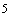 

Внеурочная деятельность организуется по направлениям развития личности (спортивно-оздоровительное, духовно-нравственное, социальное, общеинтеллектуальное, общекультурное) в таких формах как художественные, культурологические, филологические, хоровые студии, сетевые сообщества, школьные спортивные клубы и секции, конференции, олимпиады, военно-патриотические объединения, экскурсии, соревнования, поисковые и научные исследования, общественно полезные практики и другие формы на добровольной основе в соответствии с выбором участников образовательных отношений.

Формы организации образовательного процесса, чередование урочной и внеурочной деятельности в рамках реализации основной образовательной программы определяет образовательное учреждение.14. Основная образовательная программа должна содержать три раздела: целевой, содержательный и организационный.

Целевой раздел должен определять общее назначение, цели, задачи, планируемые результаты реализации основной образовательной программы, а также способы определения достижения этих целей и результатов и включать:

пояснительную записку;

планируемые результаты освоения обучающимися основной образовательной программы;

систему оценки результатов освоения основной образовательной программы.

Содержательный раздел должен определять общее содержание среднего общего образования и включать образовательные программы, ориентированные на достижение личностных, предметных и метапредметных результатов, в том числе:

программу развития универсальных учебных действий при получении среднего общего образования, включающую формирование компетенций обучающихся в области учебно-исследовательской и проектной деятельности;

программы отдельных учебных предметов, курсов и курсов внеурочной деятельности;

рабочую программу воспитания;

программу коррекционной работы, включающую организацию работы с обучающимися с ограниченными возможностями здоровья и инвалидами.

Организационный раздел должен определять общие рамки организации образовательной деятельности, а также механизмы реализации основной образовательной программы.

Организационный раздел должен включать:

учебный план среднего общего образования как один из основных механизмов реализации основной образовательной программы;

план внеурочной деятельности, календарный учебный график, календарный план воспитательной работы;

систему условий реализации основной образовательной программы в соответствии с требованиями Стандарта.

Организация, осуществляющая образовательную деятельность по имеющим государственную аккредитацию основным образовательным программам среднего общего образования, разрабатывает основную образовательную программу среднего общего образования в соответствии со Стандартом и с учетом примерной основной образовательной программы среднего общего образования.15. Основная образовательная программа содержит обязательную часть и часть, формируемую участниками образовательных отношений.

Обязательная часть основной образовательной программы в полном объеме выполняет требования Стандарта и реализуется во всех организациях, осуществляющих образовательную деятельность по имеющим государственную аккредитацию основным образовательным программам.

Обязательная часть образовательной программы среднего общего образования составляет 60%, а часть, формируемая участниками образовательных отношений, - 40% от общего объема образовательной программы среднего общего образования.

В целях обеспечения индивидуальных потребностей обучающихся в основной образовательной программе предусматриваются:

учебные предметы, курсы, обеспечивающие различные интересы обучающихся, в том числе этнокультурные;

внеурочная деятельность.16. Разработанная организацией, осуществляющей образовательную деятельность, основная образовательная программа должна обеспечивать достижение обучающимися образовательных результатов в соответствии с требованиями, установленными Стандартом.

Учебный(ые) план(ы) организации, осуществляющей образовательную деятельность, и план(ы) внеурочной деятельности организации, осуществляющей образовательную деятельность, являются основными механизмами реализации основной образовательной программы.

Образовательные программы среднего общего образования реализуются организацией, осуществляющей образовательную деятельность, как самостоятельно, так и посредством сетевых форм их реализации. В период каникул используются возможности организаций отдыха детей и их оздоровления, тематических лагерных смен, летних школ, создаваемых на базе организаций, осуществляющих образовательную деятельность, и организаций дополнительного образования.17. Организация образовательной деятельности по основным образовательным программам среднего общего образования может быть основана на дифференциации содержания с учетом образовательных потребностей и интересов обучающихся, обеспечивающих углубленное изучение отдельных учебных предметов, предметных областей основной образовательной программы среднего общего образования.18. Требования к разделам основной образовательной программы:18.1. Целевой раздел основной образовательной программы:18.1.1. Пояснительная записка должна раскрывать:1) цели и задачи реализации основной образовательной программы, конкретизированные в соответствии с требованиями Стандарта к результатам освоения обучающимися основной образовательной программы;2) принципы и подходы к формированию основной образовательной программы;3) общую характеристику основной образовательной программы;4) общие подходы к организации внеурочной деятельности.18.1.2. Планируемые результаты освоения обучающимися основной образовательной программы должны:1) обеспечивать связь между требованиями Стандарта, образовательной деятельностью и системой оценки результатов освоения основной образовательной программы;2) являться содержательной и критериальной основой для разработки рабочих программ учебных предметов, курсов, рабочих программ курсов внеурочной деятельности, программы развития универсальных учебных действий, рабочей программы воспитания, а также для системы оценки качества освоения обучающимися основной образовательной программы в соответствии с требованиями Стандарта.

Структура и содержание планируемых результатов освоения основной образовательной программы должны отражать требования Стандарта, специфику образовательной деятельности (в частности, специфику целей изучения отдельных учебных предметов), соответствовать возрастным возможностям обучающихся.

Планируемые результаты освоения обучающимися основной образовательной программы должны уточнять и конкретизировать общее понимание личностных, метапредметных и предметных результатов как с позиций организации их достижения в образовательной деятельности, так и с позиций оценки достижения этих результатов.

Достижение планируемых результатов освоения обучающимися основной образовательной программы должно учитываться при оценке результатов деятельности педагогических работников, организаций, осуществляющих образовательную деятельность.18.1.3. Система оценки достижения планируемых результатов освоения основной образовательной программы должна:1) закреплять основные направления и цели оценочной деятельности, ориентированной на управление качеством образования, описывать объект и содержание оценки, критерии, процедуры и состав инструментария оценивания, формы представления результатов, условия и границы применения системы оценки;2) ориентировать образовательную деятельность на реализацию требований к результатам освоения основной образовательной программы;3) обеспечивать комплексный подход к оценке результатов освоения основной образовательной программы, позволяющий вести оценку предметных, метапредметных и личностных результатов;4) обеспечивать оценку динамики индивидуальных достижений обучающихся в процессе освоения основной общеобразовательной программы;5) предусматривать использование разнообразных методов и форм, взаимно дополняющих друг друга (таких как стандартизированные письменные и устные работы, проекты, конкурсы, практические работы, творческие работы, самоанализ и самооценка, наблюдения, испытания (тесты) и иное);6) позволять использовать результаты итоговой оценки выпускников, характеризующие уровень достижения планируемых результатов освоения основной образовательной программы, при оценке деятельности организации, осуществляющей образовательную деятельность, педагогических работников.

Система оценки достижения планируемых результатов освоения основной образовательной программы должна включать описание:1) организации и форм представления и учета результатов промежуточной аттестации обучающихся в рамках урочной и внеурочной деятельности;2) организации, содержания и критериев оценки результатов по учебным предметам, выносимым на государственную итоговую аттестацию;3) организации, критериев оценки и форм представления и учета результатов оценки учебно-исследовательской и проектной деятельности обучающихся.18.2. Содержательный раздел основной образовательной программы:18.2.1. Программа развития универсальных учебных действий при получении среднего общего образования (далее - Программа) должна быть направлена на:

реализацию требований Стандарта к личностным и метапредметным результатам освоения основной образовательной программы;

повышение эффективности освоения обучающимися основной образовательной программы, а также усвоения знаний и учебных действий;

формирование у обучающихся системных представлений и опыта применения методов, технологий и форм организации проектной и учебно-исследовательской деятельности для достижения практико-ориентированных результатов образования;

формирование навыков разработки, реализации и общественной презентации обучающимися результатов исследования, индивидуального проекта, направленного на решение научной, личностно и (или) социально значимой проблемы.

Программа должна обеспечивать:

развитие у обучающихся способности к самопознанию, саморазвитию и самоопределению;

формирование личностных ценностно-смысловых ориентиров и установок, системы значимых социальных и межличностных отношений, личностных, регулятивных, познавательных, коммуникативных универсальных учебных действий, способности их использования в учебной, познавательной и социальной практике;

формирование умений самостоятельного планирования и осуществления учебной деятельности и организации учебного сотрудничества с педагогами и сверстниками, построения индивидуального образовательного маршрута;

решение задач общекультурного, личностного и познавательного развития обучающихся;

повышение эффективности усвоения обучающимися знаний и учебных действий, формирование научного типа мышления, компетентностей в предметных областях, учебно-исследовательской, проектной и социальной деятельности;

создание условий для интеграции урочных и внеурочных форм учебно-исследовательской и проектной деятельности обучающихся, а также их самостоятельной работы по подготовке и защите индивидуальных проектов;

формирование навыков участия в различных формах организации учебно-исследовательской и проектной деятельности (творческие конкурсы, научные общества, научно-практические конференции, олимпиады, национальные образовательные программы и другие формы), возможность получения практико-ориентированного результата;

практическую направленность проводимых исследований и индивидуальных проектов;

возможность практического использования приобретенных обучающимися коммуникативных навыков, навыков целеполагания, планирования и самоконтроля;

подготовку к осознанному выбору дальнейшего образования и профессиональной деятельности.

Программа должна содержать:1) цели и задачи, включая учебно-исследовательскую и проектную деятельность обучающихся как средства совершенствования их универсальных учебных действий; описание места Программы и ее роли в реализации требований Стандарта;2) описание понятий, функций, состава и характеристик универсальных учебных действий и их связи с содержанием отдельных учебных предметов и внеурочной деятельностью, а также места универсальных учебных действий в структуре образовательной деятельности;3) типовые задачи по формированию универсальных учебных действий;4) описание особенностей учебно-исследовательской и проектной деятельности обучающихся;5) описание основных направлений учебно-исследовательской и проектной деятельности обучающихся;6) планируемые результаты учебно-исследовательской и проектной деятельности обучающихся в рамках урочной и внеурочной деятельности;7) описание условий, обеспечивающих развитие универсальных учебных действий у обучающихся, в том числе системы организационно-методического и ресурсного обеспечения учебно-исследовательской и проектной деятельности обучающихся;8) методику и инструментарий оценки успешности освоения и применения обучающимися универсальных учебных действий.18.2.2. Рабочие программы учебных предметов, курсов, в том числе внеурочной деятельности должны обеспечивать достижение планируемых результатов освоения основной образовательной программы.

Рабочие программы учебных предметов, курсов, в том числе внеурочной деятельности разрабатываются на основе требований к результатам освоения основной образовательной программы с учетом программ, включенных в ее структуру.

Рабочие программы учебных предметов, курсов должны содержать:1) планируемые результаты освоения учебного предмета, курса;2) содержание учебного предмета, курса;3) тематическое планирование, в том числе с учетом рабочей программы воспитания с указанием количества часов, отводимых на освоение каждой темы.

Рабочие программы курсов внеурочной деятельности должны содержать:1) результаты освоения курса внеурочной деятельности;2) содержание курса внеурочной деятельности с указанием форм организации и видов деятельности;3) тематическое планирование, в том числе с учетом рабочей программы воспитания.18.2.3. Рабочая программа воспитания должна быть направлена на развитие личности обучающихся, в том числе духовно-нравственное развитие, укрепление психического здоровья и физическое воспитание, достижение результатов освоения обучающимися образовательной программы среднего общего образования. Рабочая программа воспитания имеет модульную структуру и включает в себя:описание особенностей воспитательного процесса;цель и задачи воспитания обучающихся;виды, формы и содержание совместной деятельности педагогических работников, обучающихся и социальных партнеров организации, осуществляющей образовательную деятельность;основные направления самоанализа воспитательной работы в организации, осуществляющей образовательную деятельность.Рабочая программа воспитания реализуется в единстве урочной и внеурочной деятельности, осуществляемой организацией, осуществляющей образовательную деятельность, совместно с семьей и другими институтами воспитания.Рабочая программа воспитания должна предусматривать приобщение обучающихся к российским традиционным духовным ценностям, включая культурные ценности своей этнической группы, правилам и нормам поведения в российском обществе.В разработке рабочей программы воспитания и календарного плана воспитательной работы имеют право принимать участие советы обучающихся, советы родителей (законных представителей) несовершеннолетних обучающихся, представительные органы обучающихся (при их наличии).18.2.4. Программа коррекционной работы (далее - Программа) должна быть направлена на создание комплексного психолого-медико-педагогического сопровождения обучающихся с учетом состояния их здоровья и особенностей психофизического развития, коррекцию недостатков в физическом и (или) психическом развитии обучающихся с ограниченными возможностями здоровья и инвалидов, оказание им помощи в освоении основной образовательной программы.

Программа должна носить комплексный характер и обеспечивать:

поддержку обучающихся с особыми образовательными потребностями, а также попавших в трудную жизненную ситуацию;

выявление и удовлетворение особых образовательных потребностей обучающихся с ограниченными возможностями здоровья и инвалидов в единстве урочной и внеурочной деятельности, в совместной педагогической работе специалистов системы общего и специального образования, семьи и других институтов общества; интеграцию этой категории обучающихся в организации, осуществляющей образовательную деятельность;

оказание в соответствии с рекомендациями психолого-медико-педагогической комиссии каждому обучающемуся с ограниченными возможностями здоровья и инвалиду комплексной, индивидуально ориентированной, с учетом состояния здоровья и особенностей психофизического развития таких обучающихся, психолого-медико-педагогической поддержки и сопровождения в условиях образовательной деятельности;

создание специальных условий обучения и воспитания обучающихся с ограниченными возможностями здоровья и инвалидов, в том числе безбарьерной среды жизнедеятельности и учебной деятельности, соблюдение максимально допустимого уровня при использовании адаптированных образовательных программ среднего общего образования, разрабатываемых организацией, осуществляющей образовательную деятельность, совместно с другими участниками образовательных отношений.Программа должна содержать:1) цели и задачи коррекционной работы с обучающимися с особыми образовательными потребностями, в том числе с ограниченными возможностями здоровья и инвалидами при получении среднего общего образования;2) перечень и содержание комплексных, индивидуально ориентированных коррекционных мероприятий, включающих использование индивидуальных методов обучения и воспитания; проведение индивидуальных и групповых занятий под руководством специалистов;3) систему комплексного психолого-медико-социального сопровождения и поддержки обучающихся с особыми образовательными потребностями, в том числе с ограниченными возможностями здоровья и инвалидов;4) механизм взаимодействия, предусматривающий общую целевую и единую стратегическую направленность работы учителей, специалистов в области коррекционной и специальной педагогики, специальной психологии, медицинских работников;5) планируемые результаты работы с обучающимися с особыми образовательными потребностями, в том числе с ограниченными возможностями здоровья и инвалидами.18.3. Организационный раздел основной образовательной программы:18.3.1. Учебный план среднего общего образования (далее - учебный план) является одним из основных механизмов, обеспечивающих достижение обучающимися результатов освоения основной образовательной программы в соответствии с требованиями Стандарта.

Основная образовательная программа может включать как один, так и несколько учебных планов, в том числе учебные планы различных профилей обучения.

Учебные планы обеспечивают преподавание и изучение государственного языка Российской Федерации, возможность преподавания и изучения государственных языков республик Российской Федерации и родного языка из числа языков народов Российской Федерации, а также устанавливают количество занятий, отводимых на их изучение, по классам (годам) обучения. Сноска исключена с 23 февраля 2015 года - приказ Минобрнауки России от 29 декабря 2014 года № 1645. - См. предыдущую редакцию.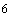 

Учебный план определяет:

Абзац исключен с 23 февраля 2015 года - приказ Минобрнауки России от 29 декабря 2014 года № 1645 - см. предыдущую редакцию; Сноска исключена с 23 февраля 2015 года - приказ Минобрнауки России от 29 декабря 2014 года № 1645. - См. предыдущую редакцию.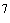 

количество учебных занятий за 2 года на одного обучающегося - не менее 2170 часов и не более 2590 часов (не более 37 часов в неделю).

Учебный план предусматривает изучение обязательных учебных предметов: учебных предметов по выбору из обязательных предметных областей, дополнительных учебных предметов, курсов по выбору и общих для включения во все учебные планы учебных предметов, в том числе на углубленном уровне.Предметная область "Русский язык и литература", включающая учебные предметы:

"Русский язык", "Литература" (базовый и углубленный уровни).

Предметная область "Родной язык и родная литература", включающая учебные предметы:

"Родной язык", "Родная литература" (базовый уровень и углубленный уровень).     Предметная область "Иностранные языки", включающая учебные предметы:     

"Иностранный язык" (базовый и углубленный уровни);

"Второй иностранный язык" (базовый и углубленный уровни).

Предметная область "Общественные науки", включающая учебные предметы:

"История" (базовый и углубленный уровни);

"География" (базовый и углубленный уровни);

"Экономика" (базовый и углубленный уровни);

"Право" (базовый и углубленный уровни);

"Обществознание" (базовый уровень);

"Россия в мире" (базовый уровень).

Предметная область "Математика и информатика", включающая учебные предметы:

"Математика";"Информатика" (базовый и углубленный уровни).

Предметная область "Естественные науки", включающая учебные предметы:

"Физика" (базовый и углубленный уровни);

"Астрономия" (базовый уровень);"Химия" (базовый и углубленный уровни);

"Биология" (базовый и углубленный уровни);

"Естествознание" (базовый уровень).

Предметная область "Физическая культура, экология и основы безопасности жизнедеятельности", включающая учебные предметы:"Физическая культура" (базовый уровень);

"Экология" (базовый уровень);

"Основы безопасности жизнедеятельности" (базовый уровень).

В учебные планы могут быть включены дополнительные учебные предметы, курсы по выбору обучающихся, предлагаемые организацией, осуществляющей образовательную деятельность (например, "Искусство", "Психология", "Технология", "Дизайн", "История родного края", "Экология моего края") в соответствии со спецификой и возможностями организации, осуществляющей образовательную деятельность.Учебные планы определяют состав и объем учебных предметов, курсов, а также их распределение по классам (годам) обучения.

Организация, осуществляющая образовательную деятельность:

предоставляет обучающимся возможность формирования индивидуальных учебных планов, включающих учебные предметы из обязательных предметных областей (на базовом или углубленном уровне), в том числе интегрированные учебные предметы "Естествознание", "Обществознание", "Россия в мире", "Экология", дополнительные учебные предметы, курсы по выбору обучающихся;

обеспечивает реализацию учебных планов одного или нескольких профилей обучения (естественно-научный, гуманитарный, социально-экономический, технологический, универсальный), при наличии необходимых условий профессионального обучения для выполнения определенного вида трудовой деятельности (профессии) в сфере технического и обслуживающего труда.

Учебный план профиля обучения и (или) индивидуальный учебный план должны содержать 11(12) учебных предметов и предусматривать изучение не менее одного учебного предмета из каждой предметной области, определенной настоящим Стандартом, в том числе общими для включения во все учебные планы являются учебные предметы "Русский язык", "Литература", "Иностранный язык", "Математика", "История" (или "Россия в мире"), "Физическая культура", "Основы безопасности жизнедеятельности", "Астрономия".

При этом учебный план профиля обучения (кроме универсального) должен содержать не менее 3(4) учебных предметов на углубленном уровне изучения из соответствующей профилю обучения предметной области и (или) смежной с ней предметной области.

В учебном плане должно быть предусмотрено выполнение обучающимися индивидуального(ых) проекта(ов).18.3.2. План внеурочной деятельности.

В целях обеспечения индивидуальных потребностей обучающихся основная образовательная программа предусматривает внеурочную деятельность.

План внеурочной деятельности является организационным механизмом реализации основной образовательной программы.

План внеурочной деятельности определяет состав и структуру направлений, формы организации, объем внеурочной деятельности обучающихся при получении среднего общего образования (до 700 часов за два года обучения).

Организация, осуществляющая образовательную деятельность самостоятельно разрабатывает и утверждает план внеурочной деятельности.18.3.3. Система условий реализации основной образовательной программы (далее - система условий) должна разрабатываться на основе соответствующих требований Стандарта и обеспечивать достижение планируемых результатов освоения основной образовательной программы.

Система условий должна учитывать организационную структуру организации, осуществляющей образовательную деятельность, а также ее взаимодействие с другими субъектами образовательной политики.

Система условий должна содержать:

описание имеющихся условий: кадровых, психолого-педагогических, финансовых, материально-технических, информационно-методических;

обоснование необходимых изменений в имеющихся условиях в соответствии с основной образовательной программой среднего общего образования;

механизмы достижения целевых ориентиров в системе условий;

сетевой график (дорожную карту) по формированию необходимой системы условий;

контроль за состоянием системы условий.IV. Требования к условиям реализации основной образовательной программы19. Требования к условиям реализации основной образовательной программы характеризуют кадровые, финансовые, материально-технические и иные условия реализации основной образовательной программы.20. Результатом реализации указанных требований должно быть создание образовательной среды как совокупности условий:

обеспечивающих достижение целей среднего общего образования, его высокое качество, доступность и открытость для обучающихся, их родителей (законных представителей) и всего общества, воспитание и социализацию обучающихся;

гарантирующих сохранение и укрепление физического, психологического здоровья и социального благополучия обучающихся.

преемственных по отношению к основному общему образованию и соответствующих специфике образовательной деятельности при получении среднего общего образования, а также возрастным психофизическим особенностям развития обучающихся.21. Условия реализации основной образовательной программы должны обеспечивать для участников образовательных отношений возможность:

достижения планируемых результатов освоения основной образовательной программы в соответствии с учебными планами и планами внеурочной деятельности всеми обучающимися, в том числе одаренными детьми, детьми с ограниченными возможностями здоровья и инвалидами;

развития личности, ее способностей, формирования и удовлетворения социально значимых интересов и потребностей, самореализации обучающихся через организацию урочной и внеурочной деятельности, социальной практики, общественно полезной деятельности, через систему творческих, научных и трудовых объединений, кружков, клубов, секций, студий на основе взаимодействия с другими организациями, осуществляющими образовательную деятельность, а также организациями культуры, спорта, здравоохранения, досуга, службами занятости населения, обеспечения безопасности жизнедеятельности;

осознанного выбора обучающимися будущей профессии, дальнейшего успешного образования и профессиональной деятельности;

работы с одаренными обучающимися, организации их развития в различных областях образовательной, творческой деятельности;

формирования у обучающихся российской гражданской идентичности, социальных ценностей, социально-профессиональных ориентаций, готовности к защите Отечества, службе в Вооруженных силах Российской Федерации;

самостоятельного проектирования обучающимися образовательной деятельности и эффективной самостоятельной работы по реализации индивидуальных учебных планов в сотрудничестве с педагогами и сверстниками;

выполнения индивидуального проекта всеми обучающимися в рамках учебного времени, специально отведенного учебным планом;

участия обучающихся, их родителей (законных представителей), педагогических работников и общественности в проектировании основной образовательной программы, в создании условий для ее реализации, а также образовательной среды и школьного уклада;

использования сетевого взаимодействия;

участия обучающихся в процессах преобразования социальной среды населенного пункта, разработки и реализации социальных проектов и программ;

развития у обучающихся опыта самостоятельной и творческой деятельности: образовательной, учебно-исследовательской и проектной, социальной, информационно-исследовательской, художественной и др.;

развития опыта общественной деятельности, решения моральных дилемм и осуществления нравственного выбора;

формирования у обучающихся основ экологического мышления, развития опыта природоохранной деятельности, безопасного для человека и окружающей его среды образа жизни;

использования в образовательной деятельности современных образовательных технологий;

обновления содержания основной образовательной программы, методик и технологий ее реализации в соответствии с динамикой развития системы образования, запросов обучающихся и их родителей (законных представителей) с учетом особенностей развития субъекта Российской Федерации;

эффективного использования профессионального и творческого потенциала педагогических и руководящих работников организации, осуществляющей образовательную деятельность, повышения их профессиональной, коммуникативной, информационной и правовой компетентности;

эффективного управления организацией, осуществляющей образовательную деятельность с использованием информационно-коммуникационных технологий, современных механизмов финансирования.22. Требования к кадровым условиям реализации основной образовательной программы включают:

укомплектованность организации, осуществляющей образовательную деятельность педагогическими, руководящими и иными работниками;

уровень квалификации педагогических, руководящих и иных работников организации, осуществляющей образовательную деятельность;

непрерывность профессионального развития педагогических и руководящих работников организации, осуществляющей образовательную деятельность, реализующего основную образовательную программу.

Организация, осуществляющая образовательную деятельность, реализующее основную образовательную программу, должно быть укомплектовано квалифицированными кадрами. Уровень квалификации работников организации, осуществляющей образовательную деятельность, реализующего основную образовательную программу, для каждой занимаемой должности должен соответствовать квалификационным характеристикам по соответствующей должности.

Соответствие уровня квалификации работников организации, осуществляющей образовательную деятельность, реализующего основную образовательную программу, требованиям, предъявляемым к квалификационным категориям (первой или высшей), а также занимаемым ими должностям, устанавливается при их аттестации.

Квалификация педагогических работников организаций, осуществляющих образовательную деятельность должна отражать:компетентность в соответствующих предметных областях знания и методах обучения;

сформированность гуманистической позиции, позитивной направленности на педагогическую деятельность;

общую культуру, определяющую характер и стиль педагогической деятельности, влияющую на успешность педагогического общения и позицию педагога;

самоорганизованность, эмоциональную устойчивость.

Абзац исключен с 23 февраля 2015 года - приказ Минобрнауки России от 29 декабря 2014 года № 1645. - См. предыдущую редакцию.

У педагогического работника, реализующего основную образовательную программу, должны быть сформированы основные компетенции, необходимые для обеспечения реализации требований Стандарта и успешного достижения обучающимися планируемых результатов освоения основной образовательной программы, в том числе умения:

обеспечивать условия для успешной деятельности, позитивной мотивации, а также самомотивирования обучающихся;

осуществлять самостоятельный поиск и анализ информации с помощью современных информационно-поисковых технологий;

разрабатывать программы учебных предметов, курсов, методические и дидактические материалы, выбирать учебники и учебно-методическую литературу, рекомендовать обучающимся дополнительные источники информации, в том числе интернет-ресурсы;

выявлять и отражать в основной образовательной программе специфику особых образовательных потребностей (включая региональные, национальные и (или) этнокультурные, личностные, в том числе потребности одаренных детей, детей с ограниченными возможностями здоровья и детей-инвалидов);

организовывать и сопровождать учебно-исследовательскую и проектную деятельность обучающихся, выполнение ими индивидуального проекта;

реализовывать педагогическое оценивание деятельности обучающихся в соответствии с требованиями Стандарта, включая: проведение стартовой и промежуточной диагностики, внутришкольного мониторинга, осуществление комплексной оценки способности обучающихся решать учебно-практические и учебно-познавательные задачи; использование стандартизированных и нестандартизированных работ; проведение интерпретации результатов достижений обучающихся;

использовать возможности ИКТ, работать с текстовыми редакторами, электронными таблицами, электронной почтой и браузерами, мультимедийным оборудованием.Непрерывность профессионального развития работников организации, осуществляющей образовательную деятельность, реализующей основную образовательную программу среднего общего образования, должна обеспечиваться освоением ими дополнительных профессиональных программ по профилю педагогической деятельности не реже чем один раз в три года.

В организации, осуществляющей образовательную деятельность, реализующем основную образовательную программу, должны быть созданы условия для:

реализации электронного обучения, применения дистанционных образовательных технологий, а также сетевого взаимодействия с организациями, осуществляющими образовательную деятельность, обеспечивающими возможность восполнения недостающих кадровых ресурсов;

оказания постоянной научно-теоретической, методической и информационной поддержки педагогических работников по вопросам реализации основной образовательной программы, использования инновационного опыта других организаций, осуществляющих образовательную деятельность;

стимулирования непрерывного повышения уровня квалификации педагогических работников, их методологической культуры, личностного профессионального роста, использования ими современных педагогических технологий;

повышения эффективности и качества педагогического труда;

выявления, развития и использования потенциальных возможностей педагогических работников;

осуществления мониторинга результатов педагогического труда;выявления, развития и использования потенциальных возможностей педагогических работников;

осуществления мониторинга результатов педагогического труда.

Организация, осуществляющая образовательную деятельность и реализующая адаптированную основную образовательную программу, должна быть укомплектована педагогическими работниками, владеющими специальными педагогическими подходами и методами обучения и воспитания обучающихся с ограниченными возможностями здоровья.23. Финансовые условия реализации основной образовательной программы должны:

обеспечивать государственные гарантии прав граждан на получение бесплатного общедоступного среднего общего образования;

обеспечивать организации, осуществляющей образовательную деятельность, возможность исполнения требований Стандарта;

обеспечивать реализацию обязательной части основной образовательной программы и части, формируемой участниками образовательных отношений, включая выполнение индивидуальных проектов и внеурочную деятельность;

отражать структуру и объем расходов, необходимых для реализации основной образовательной программы, а также механизм их формирования.

Нормативы, определяемые органами государственной власти субъектов Российской Федерации в соответствии с пунктом 3 части 1 статьи 8 Федерального закона от 29 декабря 2012 года № 273-ФЗ "Об образовании в Российской Федерации", нормативные затраты на оказание государственной или муниципальной услуги в сфере образования определяются по каждому виду и направленности (профилю) образовательных программ с учетом форм обучения, сетевой формы реализации образовательных программ, образовательных технологий, специальных условий получения образования обучающимися с ограниченными возможностями здоровья, обеспечения дополнительного профессионального образования педагогическим работникам, обеспечения безопасных условий обучения и воспитания, охраны здоровья обучающихся, а также с учетом иных предусмотренных названным Федеральным законом особенностей организации и осуществления образовательной деятельности (для различных категорий обучающихся) в расчете на одного обучающегося.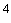  С учетом положений части 2 статьи 99 Федерального закона от 29 декабря 2012 года № 273-ФЗ "Об образовании в Российской Федерации" (Собрание законодательства Российской Федерации, 2012, № 53, ст.7598; 2013, № 19, ст.2326; № 23, ст.2878; № 27, ст.3462; № 30, ст.4036; № 48, ст.6165; 2014, № 6, ст.562, ст.566; № 19, ст.2289; № 22, ст.2769; № 23, ст.2933; № 26, ст.3388; № 30, ст.4257, ст.4263).
(Сноска дополнительно включена с 23 февраля 2015 года приказом Минобрнауки России от 29 декабря 2014 года № 1645)

Абзац исключен с 23 февраля 2015 года - приказ Минобрнауки России от 29 декабря 2014 года № 1645. - См. предыдущую редакцию.

Абзац исключен с 23 февраля 2015 года - приказ Минобрнауки России от 29 декабря 2014 года № 1645. - См. предыдущую редакцию.

Абзац исключен с 23 февраля 2015 года - приказ Минобрнауки России от 29 декабря 2014 года № 1645. - См. предыдущую редакцию.

Абзац исключен с 23 февраля 2015 года - приказ Минобрнауки России от 29 декабря 2014 года № 1645. - См. предыдущую редакцию.Сноска исключена с 23 февраля 2015 года - приказ Минобрнауки России от 29 декабря 2014 года № 1645. - См. предыдущую редакцию.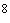 

Абзац исключен с 23 февраля 2015 года - приказ Минобрнауки России от 29 декабря 2014 года № 1645. - См. предыдущую редакцию.Сноска исключена с 23 февраля 2015 года - приказ Минобрнауки России от 29 декабря 2014 года № 1645. - См. предыдущую редакцию.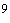 

Абзац исключен с 23 февраля 2015 года - приказ Минобрнауки России от 29 декабря 2014 года № 1645. - См. предыдущую редакцию.

Абзац исключен с 23 февраля 2015 года - приказ Минобрнауки России от 29 декабря 2014 года № 1645. - См. предыдущую редакцию.Сноска исключена с 23 февраля 2015 года - приказ Минобрнауки России от 29 декабря 2014 года № 1645. - См. предыдущую редакцию.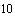 

Абзац исключен с 23 февраля 2015 года - приказ Минобрнауки России от 29 декабря 2014 года № 1645. - См. предыдущую редакцию.Сноска исключена с 23 февраля 2015 года - приказ Минобрнауки России от 29 декабря 2014 года № 1645. - См. предыдущую редакцию.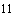 

Абзац исключен с 23 февраля 2015 года - приказ Минобрнауки России от 29 декабря 2014 года № 1645. - См. предыдущую редакцию.Сноска исключена с 23 февраля 2015 года - приказ Минобрнауки России от 29 декабря 2014 года № 1645. - См. предыдущую редакцию.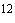 24. Материально-технические условия реализации основной образовательной программы должны обеспечивать:1) возможность достижения обучающимися установленных Стандартом требований к предметным, метапредметным и личностным результатам освоения основной образовательной программы;2) соблюдение:

санитарно-гигиенических норм образовательной деятельности (требования к водоснабжению, канализации, освещению, воздушно-тепловому режиму, размещению и архитектурным особенностям здания организации, осуществляющей образовательную деятельность, его территории, отдельным помещениям, средствам обучения, учебному оборудованию);

требований к санитарно-бытовым условиям (оборудование гардеробов, санузлов, мест личной гигиены);

требований к социально-бытовым условиям (оборудование в учебных кабинетах и лабораториях рабочих мест учителя и каждого обучающегося; учительской с рабочей зоной и местами для отдыха; комнат психологической разгрузки; административных кабинетов (помещений); помещений для питания обучающихся, хранения и приготовления пищи, а также, при необходимости, транспортное обеспечение обслуживания обучающихся);

строительных норм и правил;

требований пожарной безопасности и электробезопасности;

требований охраны здоровья обучающихся и охраны труда работников организаций, осуществляющих образовательную деятельность;

требований к транспортному обслуживанию обучающихся;

требований к организации безопасной эксплуатации улично-дорожной сети и технических средств, организации дорожного движения в местах расположения общеобразовательных организаций;

требований к организации безопасной эксплуатации спортивных сооружений, спортивного инвентаря и оборудования, используемого в общеобразовательные организациях;

установленных сроков и необходимых объемов текущего и капитального ремонта;3) архитектурную доступность (возможность для беспрепятственного доступа обучающихся с ограниченными возможностями здоровья и инвалидов к объектам инфраструктуры организации, осуществляющей образовательную деятельность).

Здание организации, осуществляющей образовательную деятельность, набор и размещение помещений для осуществления образовательной деятельности, активной деятельности, отдыха, питания и медицинского обслуживания обучающихся, их площадь, освещенность и воздушно-тепловой режим, расположение и размеры рабочих, учебных зон и зон для индивидуальных занятий должны соответствовать государственным санитарно-эпидемиологическим правилам и нормативам и обеспечивать возможность безопасной и комфортной организации всех видов урочной и внеурочной деятельности для всех участников образовательных отношений.

Организация, осуществляющая образовательную деятельность по реализации основной образовательной программе, должно обеспечить необходимые для образовательной деятельности обучающихся (в том числе детей с ограниченными возможностями здоровья и детей-инвалидов, а также одаренных детей), административной и хозяйственной деятельности:

учебные кабинеты с автоматизированными рабочими местами обучающихся и педагогических работников;

помещения для занятий учебно-исследовательской и проектной деятельностью, моделированием и техническим творчеством (лаборатории и мастерские), музыкой и изобразительным искусством, а также другими учебными курсами и курсами внеурочной деятельности по выбору обучающихся;

цеха и мастерские в соответствии с профилями обучения, обеспечивающие условия труда в соответствии с санитарно-эпидемиологическими требованиями к безопасности условий труда работников, не достигших 18-летнего возраста;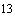 Санитарно-эпидемиологические правила и нормативы СанПиН 2.4.6.2553-09 "Санитарно-эпидемиологические требования к безопасности условий труда работников, не достигших 18-летнего возраста", утвержденные постановлением Главного государственного санитарного врача Российской Федерации от 30 сентября 2009 года № 58 (зарегистрировано Министерством юстиции Российской Федерации 5 ноября 2009 года, регистрационный № 15172, Российская газета, 2009, № 217).

информационно-библиотечные центры с рабочими зонами, оборудованными читальными залами и книгохранилищами, обеспечивающими сохранность книжного фонда, медиатекой;

актовые, спортивные и хореографические залы, спортивные сооружения (комплексы, залы, бассейны, стадионы, спортивные площадки, тиры, оснащенные игровым, спортивным оборудованием и инвентарем), автогородки;

помещения для питания обучающихся, а также для хранения и приготовления пищи, обеспечивающие возможность организации качественного горячего питания, в том числе горячих завтраков, отвечающие санитарно-эпидемиологическим требованиям к организации питания обучающихся в общеобразовательных организациях и профессиональных образовательных организациях;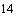 Санитарно-эпидемиологические правила и нормативы СанПиН 2.4.5.2409-08 "Санитарно-эпидемиологические требования к организации питания обучающихся в общеобразовательных учреждениях, учреждениях начального и среднего профессионального образования", утвержденные постановлением Главного государственного санитарного врача Российской Федерации от 23 июля 2008 года № 45 (зарегистрировано Министерством юстиции Российской Федерации 7 августа 2008 года, регистрационный № 12085. Российская газета, 2008, № 174).

помещения медицинского назначения, отвечающие санитарно-эпидемиологическим требованиям к организациям, осуществляющим медицинскую деятельность;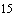 Санитарно-эпидемиологические правила и нормативы СанПиН 2.1.3.2630-10 "Санитарно-эпидемиологические требования к организациям, осуществляющим медицинскую деятельность", утвержденные постановлением Главного государственного санитарного врача Российской Федерации от 18 мая 2010 года № 58 (зарегистрировано Министерством юстиции Российской Федерации 9 августа 2010 года, регистрационный № 18094. Бюллетень нормативных актов федеральных органов исполнительной власти, 2010, № 36).

административные и иные помещения, оснащенные необходимым оборудованием, в том числе для организации учебной деятельности с детьми-инвалидами и детьми с ограниченными возможностями здоровья;

гардеробы, санузлы, места личной гигиены;

участок (территорию) с необходимым набором оборудованных зон;

полные комплекты технического оснащения и оборудования, включая расходные материалы, обеспечивающие изучение учебных предметов, курсов и курсов внеурочной деятельности в соответствии с учебными планами и планами внеурочной деятельности;

мебель, офисное оснащение и хозяйственный инвентарь.

Материально-техническое оснащение образовательной деятельности должно обеспечивать возможность:

реализации индивидуальных учебных планов обучающихся, осуществления самостоятельной познавательной деятельности обучающихся;

включения обучающихся в проектную и учебно-исследовательскую деятельность, проведения наблюдений и экспериментов, в том числе с использованием учебного лабораторного оборудования цифрового (электронного) и традиционного измерения, виртуальных лабораторий, вещественных и виртуально-наглядных моделей и коллекций основных математических и естественно-научных объектов и явлений;

художественного творчества с использованием современных инструментов и технологий, реализации художественно-оформительских и издательских проектов;

создания материальных и информационных объектов с использованием ручных инструментов и электроинструментов, применяемых в избранных для изучения распространенных технологиях (индустриальных, сельскохозяйственных, технологий ведения дома, информационных и коммуникационных технологиях);

развития личного опыта применения универсальных учебных действий в экологически ориентированной социальной деятельности, экологического мышления и экологической культуры;

проектирования и конструирования, в том числе моделей с цифровым управлением и обратной связью, с использованием конструкторов, управления объектами; программирования;

наблюдения, наглядного представления и анализа данных; использования цифровых планов и карт, спутниковых изображений;

физического развития, систематических занятий физической культурой и спортом, участия в физкультурно-спортивных и оздоровительных мероприятиях;

исполнения, сочинения и аранжировки музыкальных произведений с применением традиционных народных и современных инструментов и цифровых технологий;

занятий по изучению правил дорожного движения с использованием игр, оборудования, а также компьютерных технологий;

размещения продуктов познавательной, учебно-исследовательской и проектной деятельности обучающихся в информационно-образовательной среде организации, осуществляющей образовательную деятельность;

проектирования и организации индивидуальной и групповой деятельности, организации своего времени с использованием ИКТ; планирование образовательной деятельности, фиксирования её реализации в целом и на отдельных этапах; выявления и фиксирования динамики промежуточных и итоговых результатов;

обеспечения доступа в школьной библиотеке к информационным ресурсам Интернета, учебной и художественной литературе, коллекциям медиаресурсов на электронных носителях, к множительной технике для тиражирования учебных и методических тексто-графических и аудиовидеоматериалов, результатов творческой, научно-исследовательской и проектной деятельности обучающихся;

проведения массовых мероприятий, собраний, представлений; досуга и общения обучающихся, группового просмотра кино- и видеоматериалов, организации сценической работы, театрализованных представлений, обеспеченных озвучиванием, освещением и мультимедийным сопровождением;

выпуска школьных печатных изданий, работы школьного сайта;

организации качественного горячего питания, медицинского обслуживания и отдыха обучающихся и педагогических работников.

Все указанные виды деятельности должны быть обеспечены расходными материалами.25. Психолого-педагогические условия реализации основной образовательной программы должны обеспечивать:

преемственность содержания и форм организации образовательной деятельности при получении среднего общего образования;

учет специфики возрастного психофизического развития обучающихся;

формирование и развитие психолого-педагогической компетентности обучающихся, педагогических и административных работников, родителей (законных представителей) обучающихся;

вариативность направлений психолого-педагогического сопровождения участников образовательных отношений (сохранение и укрепление психического здоровья обучающихся; формирование ценности здоровья и безопасного образа жизни; развитие экологической культуры; дифференциация и индивидуализация обучения; мониторинг возможностей и способностей обучающихся, выявление и поддержка одаренных детей, детей с особыми образовательными потребностями; психолого-педагогическая поддержка участников олимпиадного движения; обеспечение осознанного и ответственного выбора дальнейшей профессиональной сферы деятельности; формирование коммуникативных навыков в разновозрастной среде и среде сверстников; поддержка детских объединений, ученического самоуправления);

диверсификацию уровней психолого-педагогического сопровождения (индивидуальный, групповой, уровень класса, уровень организации);

вариативность форм психолого-педагогического сопровождения участников образовательных отношений (профилактика, диагностика, консультирование, коррекционная работа, развивающая работа, просвещение, экспертиза).26. Информационно-методические условия реализации основной образовательной программы должны обеспечиваться современной информационно-образовательной средой.

Информационно-образовательная среда организации, осуществляющей образовательную деятельность, включает: комплекс информационных образовательных ресурсов, в том числе цифровые образовательные ресурсы; совокупность технологических средств ИКТ: компьютеры, иное информационное оборудование, коммуникационные каналы; систему современных педагогических технологий, обеспечивающих обучение в современной информационно-образовательной среде.

Информационно-образовательная среда организации, осуществляющей образовательную деятельность, должна обеспечивать:

информационно-методическую поддержку образовательной деятельности;

планирование образовательной деятельности и её ресурсного обеспечения;

проектирование и организацию индивидуальной и групповой деятельности; мониторинг и фиксацию хода и результатов образовательной деятельности;

мониторинг здоровья обучающихся;

современные процедуры создания, поиска, сбора, анализа, обработки, хранения и представления информации;

дистанционное взаимодействие всех участников образовательных отношений; (обучающихся, их родителей (законных представителей), педагогических работников, органов, осуществляющих управление в сфере образования, общественности), в том числе с применением дистанционных образовательных технологий;

дистанционное взаимодействие организации, осуществляющей образовательную деятельность с другими образовательными организациями, учреждениями культуры, здравоохранения, спорта, досуга, службами занятости населения, обеспечения безопасности жизнедеятельности.

Эффективное использование информационно-образовательной среды предполагает компетентность работников организации, осуществляющей образовательную деятельность в решении профессиональных задач с применением ИКТ, а также наличие служб поддержки применения ИКТ. Обеспечение поддержки применения ИКТ является функцией учредителя организации, осуществляющей образовательную деятельность.

Функционирование информационно-образовательной среды должно соответствовать законодательству Российской Федерации.27. Учебно-методическое и информационное обеспечение реализации основной образовательной программы включает характеристики оснащения информационно-библиотечного центра, читального зала, учебных кабинетов и лабораторий, административных помещений, школьного сервера, школьного сайта, внутренней (локальной) сети, внешней (в том числе глобальной) сети и направлено на создание широкого, постоянного и устойчивого доступа для всех участников образовательных отношений к любой информации, связанной с реализацией основной образовательной программы, достижением планируемых результатов,организацией образовательной деятельности и условиями её осуществления.

Учебно-методическое и информационное обеспечение реализации основной образовательной программы должно включать:

информационную поддержку деятельности обучающихся и педагогических работников на основе современных информационных технологий в области библиотечных услуг (создание и ведение электронных каталогов и полнотекстовых баз данных, поиск документов по любому критерию, доступ к электронным учебным материалам и образовательным ресурсам Интернета);

укомплектованность учебниками, учебно-методической литературой и материалами по всем учебным предметам основной образовательной программы среднего общего образования на определенных учредителем организации, осуществляющей образовательную деятельность, языках обучения и воспитания. Норма обеспеченности образовательной деятельности учебными изданиями определяется исходя из расчета:

не менее одного учебника в печатной и (или) электронной форме, достаточного для освоения программы учебного предмета на каждого обучающегося по каждому учебному предмету, входящему в обязательную часть учебного плана основной образовательной программы среднего общего образования;не менее одного учебника в печатной и (или) электронной форме или учебного пособия, достаточного для освоения программы учебного предмета на каждого обучающегося по каждому учебному предмету, входящему в часть, формируемую участниками образовательных отношений, учебного плана основной образовательной программы среднего общего образования.

Фонд дополнительной литературы должен включать: отечественную и зарубежную, классическую и современную художественную литературу; научно-популярную и научно-техническую литературу; издания по изобразительному искусству, музыке, физической культуре и спорту, экологии, правилам безопасного поведения на дорогах; справочно-библиографические и периодические издания; собрание словарей; литературу по социальному и профессиональному самоопределению обучающихся.
Приказ Минобрнауки России от 17.05.2012 № 413
Об утверждении федерального государственного образовательного стандарта среднего общего образования
© Материал из Справочной системы «Образование».
Подробнее: https://mini.1obraz.ru/#/document/99/902350579/ZAP2N6I3KB/?of=copy-9704354e5d